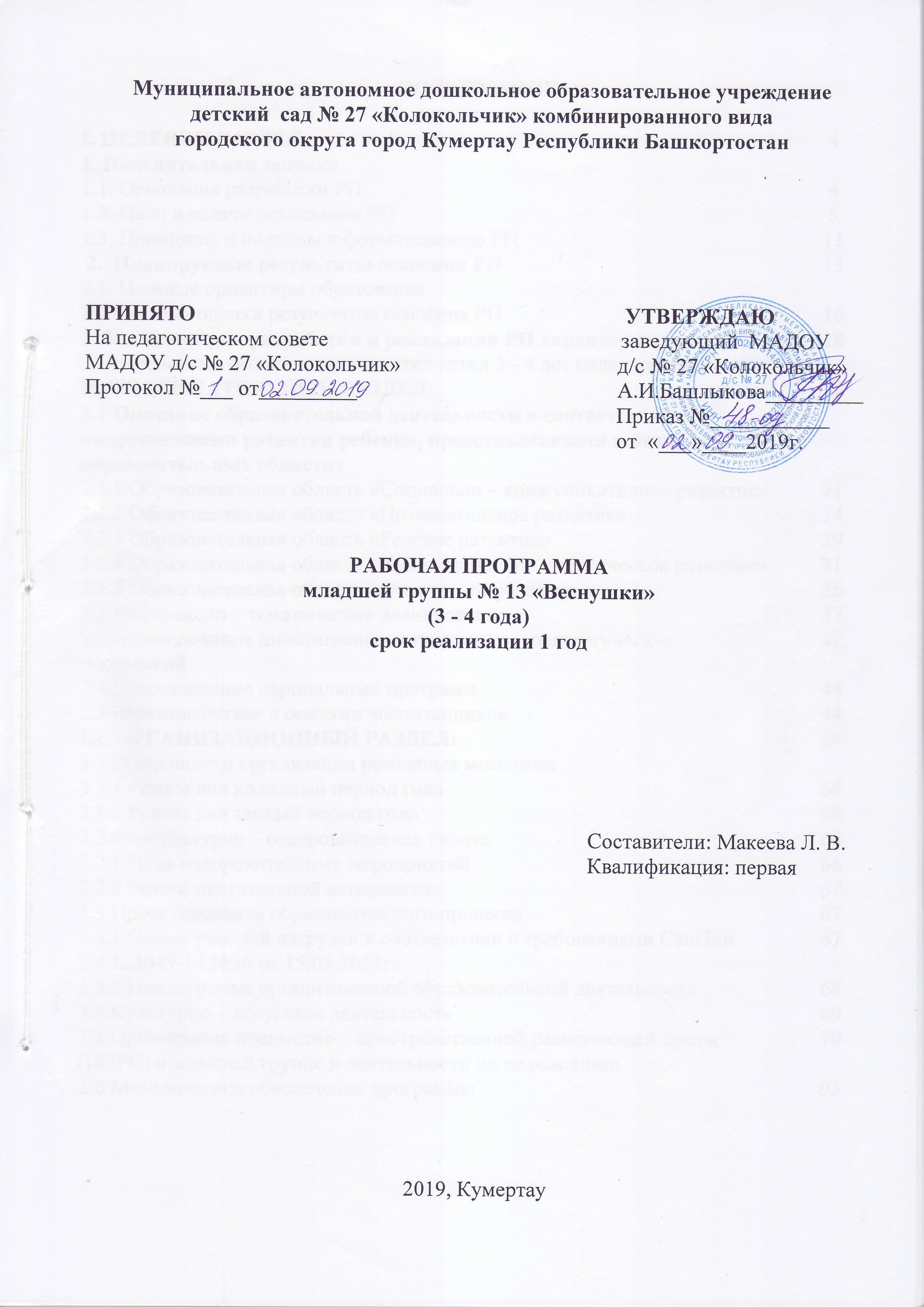 Муниципальное автономное дошкольное образовательное учреждениедетский  сад № 27 «Колокольчик» комбинированного видагородского округа город Кумертау Республики БашкортостанПРИНЯТО                                                                               УТВЕРЖДАЮНа педагогическом совете                                                      заведующий  МАДОУ                                                                        МАДОУ д/с № 27 «Колокольчик»                                        д/с № 27 «Колокольчик»Протокол №___ от_________                                                А.И.Башлыкова_________                                                                                                  Приказ №___________                                                                                                  от  «___»____2019г.РАБОЧАЯ ПРОГРАММАмладшей группы № 13 «Веснушки»(3 - 4 года)срок реализации 1 годСоставители: Макеева Л. В.Квалификация: первая2019, КумертауСОДЕРЖАНИЕ I. ЦЕЛЕВОЙ РАЗДЕЛ1. Пояснительная запискаРабочая программа (далее РП)для детей младшей группы МАДОУ д/с № 27 «Колокольчик» является составным компонентом Образовательной программы МАДОУ д/с № 27 «Колокольчик», характеризует систему организации образовательной деятельности педагогов, определяет ценностно-целевые ориентиры, образовательную модель и содержание образования для детей младшей группы.Программа разработана в соответствии с Федеральным государственным образовательным стандартом дошкольного образования (далее ФГОС ДО), утвержденным приказом Министерства образования и науки Российской Федерации от 17.10.2013г. № 1155 и с учетом Основной образовательной программы дошкольного образования «От рождения до школы», под ред. Н.Е. Вераксы, Т.С. Комаровой, М.А. Васильевой, по которой работает учреждение.1.1. Основания разработки РП.Нормативные правовые документы, на основе которых разработана программа:         -Федеральный закон от 29.12.2012 № 273-Ф3 «Об образовании в Российской Федерации»;- Конституция РФ, ст. 43, 72;- Конвенция о правах ребенка (1989 г.); -постановление Главного государственного санитарного врача РФ от 15.05.2013 № 26 «Об утверждении СанПиН 2.4.1.3049-13 "Санитарно- эпидемиологические требования к устройству, содержанию и организации режима работы дошкольных образовательных организаций";-приказ Минобрнауки России от 30.08.2013 № 1014 «Об утверждении Порядка организации и осуществления образовательной деятельности по основным общеобразовательным программам - образовательным программам дошкольного образования»;-приказ Минобрнауки России от 17.10.2013 № 1155 «Об утверждении Федерального государственного образовательного стандарта дошкольного образования»)-Устав МАДОУ д/с; №27 «Колокольчик»-Положение о рабочей программе.1.2.Цели и задачи РПОсновные цели РП соответствуют ФГОС дошкольного образования (п.1.5.ФГОС ДО):-повышение социального статуса дошкольного образования;-обеспечение государством равенства возможностей для каждого ребенка в получении качественного дошкольного образования;-обеспечение государственных гарантий уровня и качества дошкольного образования на основе единства обязательных требований к условиям реализации образовательных программ дошкольного образования, их структуре и результатам их освоения;-сохранение единства образовательного пространства Российской Федерации относительно уровня дошкольного образования.Особое внимание в Программе уделяется развитию личности ребенка, сохранению и укреплению здоровья детей, а также воспитанию у дошкольников таких качеств, как патриотизм, активная жизненная позиция, творческий подход в решении различных жизненных ситуаций, уважение к традиционным ценностям.Целью  РП является:-  создание благоприятных условий для полноценного проживания каждым ребенком дошкольного детства- создание условий для формирования у детей основ базовой культуры личности, всестороннего развития психических и физических качеств каждого ребёнка в соответствии с возрастными и индивидуальными особенностями- подготовка дошкольников к жизни в современном обществе-  обеспечение безопасности жизнедеятельности дошкольника          Цели Рабочей программы реализуются в процессе разнообразных видов детской деятельности:- образовательная деятельность, которая   осуществляется  в процессе организации различных видов детской деятельности  - игровой, коммуникативной, трудовой, познавательно-исследовательской, продуктивной, музыкально-художественной, чтения художественной литературы;- образовательная деятельность, осуществляемая в ходе режимных моментов.- самостоятельная деятельность детей; - взаимодействие с семьями детей по реализации образовательной программы.Для достижения целей программы первостепенное значение имеют:- забота о здоровье, эмоциональном благополучии и своевременном всестороннем развитии каждого ребенка;- создание в группах атмосферы гуманного и доброжелательного отношения ко всем воспитанникам, что позволит растить их общительными, добрыми, любознательными, инициативными, стремящимися к самостоятельности и творчеству;- максимальное использование разнообразных видов детской деятельности; их интеграции в целях повышения эффективности образовательного процесса;творческая организация процесса воспитания и обучения;- вариативность использования образовательного материала, позволяющая развивать творчество в соответствии с интересами и наклонностями каждого ребенка;- уважительное отношение к результатам детского творчества;- единство подходов к воспитанию детей в условиях ДОУ и семьи;- соблюдение в работе детского сада и начальной школы преемственности, исключающей умственные и физические перегрузки в содержании образования детей дошкольного возраста, обеспечивающей отсутствие давления предметного обучения.Программные задачи по образовательным областям.Образовательная область «Социально-коммуникативное развитие»«Социально-коммуникативное развитие направлено на усвоение норм и ценностей, принятых в обществе, включая моральные и нравственные ценности; развитие общения и взаимодействия ребенка со взрослыми и сверстниками; становление самостоятельности, целенаправленности и саморегуляции собственных действий; развитие социального и эмоционального интеллекта, эмоциональной отзывчивости, сопереживания, формирование готовности к совместной деятельности со сверстниками, формирование уважительного отношения и чувства принадлежности к своей семье и к сообществу детей и взрослых в Организации; формирование позитивных установок к различным видам труда и творчества; формирование основ безопасного поведения в быту, социуме, природе»(п.2.6.ФГОС ДО).Основные цели и задачиСоциализация, развитие общения, нравственное воспитание. Усвоение норм и ценностей, принятых в обществе, воспитание моральных и нравственных качеств ребенка, формирование умения правильно оценивать свои поступки и поступки сверстников.Развитие общения и взаимодействия ребенка с взрослыми и сверстниками, развитие социального и эмоционального интеллекта, эмоциональной отзывчивости, сопереживания, уважительного и доброжелательного отношения к окружающим.Формирование готовности детей к совместной деятельности, развитие умения договариваться, самостоятельно разрешать конфликты со сверстниками.Ребенок в семье и сообществе. Формирование образа Я, уважительного отношения и чувства принадлежности к своей семье и к сообществу детей и взрослых в организации; формирование гендерной, семейной принадлежности.Самообслуживание, самостоятельность, трудовое воспитание.Развитие навыков самообслуживания; становление самостоятельности, целенаправленности и саморегуляции собственных действий.Воспитание культурно-гигиенических навыков.Формирование позитивных установок к различным видам труда и творчества, воспитание положительного отношения к труду, желания трудиться.Воспитание ценностного отношения к собственному труду, труду других людей и его результатам. Формирование умения ответственно относиться к порученному заданию (умение и желание доводить дело до конца, стремление сделать его хорошо).Формирование первичных представлений о труде взрослых, его роли в обществе и жизни каждого человека.Формирование основ безопасности.Формирование первичных представлений о безопасном поведении в быту, социуме, природе. Воспитание осознанного отношения к выполнению правил безопасности.Формирование осторожного и осмотрительного отношения к потенциально опасным для человека и окружающего мира природы ситуациям.Формирование представлений о некоторых типичных опасных ситуациях и способах поведения в них.Формирование элементарных представлений о правилах безопасности дорожного движения; воспитание осознанного отношения к необходимости выполнения этих правил.Образовательная область «Познавательное развитие»«Познавательное развитие предполагает развитие интересов детей, любознательности и познавательной мотивации; формирование познавательных действий, становление сознания; развитие воображения и творческой активности; формирование первичных представлений о себе, других людях, объектах окружающего мира, о свойствах и отношениях объектов окружающего мира (форме, цвете, размере, материале, звучании, ритме, темпе, количестве, числе, части и целом, пространстве и времени, движении и покое, причинах и следствиях и др.), о малой родине и Отечестве, представлений о социокультурных ценностях нашего народа, об отечественных традициях и праздниках, о планете Земля как общем доме людей, об особенностях ее природы, многообразии стран и народов мира»(п.2.6. ФГОС ДО).Образовательная область «Речевое развитие»«Речевое развитие включает владение речью как средством общения и культуры; обогащение активного словаря; развитие связной, грамматически правильной диалогической и монологической речи; развитие речевого творчества; развитие звуковой и интонационной культуры речи, фонематического слуха; знакомство с книжной культурой, детской литературой, понимание на слух текстов различных жанров детской литературы; формирование звуковой аналитико-синтетической активности как предпосылки обучения грамоте» (п.2.6.ФГОС ДО).Основные цели и задачи.Развитие речи.Развитие свободного общения с взрослыми и детьми, овладение конструктивными способами и средствами взаимодействия с окружающими.Развитие всех компонентов устной речи детей: грамматического строя речи, связной речи — диалогической и монологической форм; формирование словаря, воспитание звуковой культуры речи.Практическое овладение воспитанниками нормами речи.Художественная литература.Воспитание интереса и любви к чтению; развитие литературной речи.Воспитание желания и умения слушать художественные произведения, следить за развитием действия.Образовательная область «Физическое развитие»«Физическое развитие включает приобретение опыта в следующих видах деятельности детей: двигательной, в том числе связанной с выполнением упражнений, направленных на развитие таких физических качеств, как координация и гибкость; способствующих правильному формированию опорно-двигательной системы организма, развитию равновесия, координации движения, крупной и мелкой моторики обеих рук, а также с правильным, не наносящим ущерба организму, выполнением основных движений (ходьба, бег мягкие прыжки, повороты в обе стороны), формирование начальных представлений о некоторых видах спорта, овладение подвижными играми с правилами; становление целенаправленности и саморегуляции в двигательной сфере; становление ценностей здорового образа жизни, овладение его элементарными нормами и правилами (в питании, двигательном режиме, закаливании, при формировании полезных привычек и др.)» (п.2.6.ФГОС ДО)Основные цели и задачи.Формирование начальных представлений о здоровом образе жизни.Формирование у детей начальных представлений о здоровом образе жизни.Физическая культура.Сохранение, укрепление и охрана здоровья детей; повышение умственной и физической работоспособности, предупреждение утомления.Обеспечение гармоничного физического развития, совершенствование умений и навыков в основных видах движений, воспитание красоты, грациозности, выразительности движений, формирование правильной осанки.Формирование потребности в ежедневной двигательной деятельности. Развитие инициативы, самостоятельности и творчества в двигательной активности, способности к самоконтролю, самооценке при выполнении движений.Развитие интереса к участию в подвижных и спортивных играх и физических упражнениях, активности в самостоятельной двигательной деятельности; интереса и любви к спорту.Образовательная область «Художественно-эстетическое развитие»«Художественно-эстетическое развитие предполагает развитие предпосылок ценностно-смыслового восприятия и понимания произведений искусства (словесного, музыкального, изобразительного), мира природы; становление эстетического отношения к окружающему миру; формирование элементарных представлений о видах искусства; восприятие музыки, художественной литературы, фольклора; стимулирование сопереживания персонажам художественных произведений; реализацию самостоятельной творческой деятельности детей (изобразительной, конструктивно-модельной, музыкальной и др.)» (п.2.6.ФГОС ДО)Основные цели и задачи.Формирование интереса к эстетической стороне окружающей действительности, эстетического отношения к предметам и явлениям окружающего мира, произведениям искусства; воспитание интереса к художественнотворческой деятельности.Развитие эстетических чувств детей, художественного восприятия, образных представлений, воображения, художественно-творческих способностей.Развитие детского художественного творчества, интереса к самостоятельной творческой деятельности (изобразительной, конструктивно-модельной, музыкальной и др.); удовлетворение потребности детей в самовыражении.Приобщение к искусству.Развитие эмоциональной восприимчивости, эмоционального отклика на литературные и музыкальные произведения, красоту окружающего мира, произведения искусства.Приобщение детей к народному и профессиональному искусству (словесному, музыкальному, изобразительному, театральному, к архитектуре) через ознакомление с лучшими образцами отечественного и мирового искусства; воспитание умения понимать содержание произведений искусства.Формирование элементарных представлений о видах и жанрах искусства, средствах выразительности в различных видах искусства.Изобразительная деятельность.Развитие интереса к различным видам изобразительной деятельности; совершенствование умений в рисовании, лепке, аппликации, прикладном творчестве.Воспитание эмоциональной отзывчивости при восприятии произведений изобразительного искусства.Воспитание желания и умения взаимодействовать со сверстниками при создании коллективных работ.Конструктивно-модельная деятельность.Приобщение к конструированию; развитие интереса к конструктивной деятельности, знакомство с различными видами конструкторов.Воспитание умения работать коллективно, объединять свои поделки в соответствии с общим замыслом, договариваться, кто какую часть работы будет выполнять.Музыкальная деятельность.Приобщение к музыкальному искусству; развитие предпосылок ценностно-смыслового восприятия и понимания музыкального искусства; формирование основ музыкальной культуры, ознакомление с элементарными музыкальными понятиями, жанрами; воспитание эмоциональной отзывчивости при восприятии музыкальных произведений.Развитие музыкальных способностей: поэтического и музыкального слуха, чувства ритма, музыкальной памяти; формирование песенного, музыкального вкуса.Воспитание интереса к музыкально-художественной деятельности, совершенствование умений в этом виде деятельности.Развитие детского музыкально-художественного творчества, реализация самостоятельной творческой деятельности детей; удовлетворение потребности в самовыражении.    1.3.Принципы и подходы кформированию РП Основные принципы дошкольного образования, определенные ФГОС дошкольного образования (п.1.4.ФГОС ДО):- полноценное проживание ребенком всех этапов - детства (младенческого, раннего и дошкольного возраста), обогащение (амплификация) детского развития; -построение образовательной деятельности на основе индивидуальных особенностей каждого ребенка, в рамках которой ребенок активно выбирает содержание своего образования, становится субъектом образования (далее - индивидуализация дошкольного образования);-содействие и сотрудничество детей и взрослых, признание ребенка полноценным участником (субъектом) образовательных отношений;-поддержка инициативы детей в различных видах деятельности;-сотрудничество организации с семьей;-приобщение детей к социокультурным нормам, традициям семьи, общества и государства;-стимулирование познавательных интересов и действий ребенка в различных видах деятельности;-возрастная адекватность дошкольного образования (соответствие условий, требований, методов возрасту и особенностям развития);-учет этнокультурной ситуации развития детей.)Рабочая программа:- соответствует принципу развивающего образования, целью которого является развитие ребенка;- сочетает принципы научной обоснованности и практической применимости;- соответствует критериям полноты, необходимости и достаточности (позволяя решать поставленные цели и задачи при использовании разумного «минимума» материала);- обеспечивает единство воспитательных, развивающих и обучающих целей и задач процесса образования детей дошкольного возраста, в ходе реализации которых формируются такие качества, которые являются ключевыми в развитии дошкольников;- строится с учетом принципа интеграции образовательных областей в соответствии с возрастными возможностями и особенностями детей, спецификой и возможностями образовательных областей;- основывается на комплексно-тематическом принципе построения образовательного процесса;- предусматривает решение программных образовательных задач в совместной деятельности взрослого и детей и самостоятельной деятельности дошкольников не только в рамках непосредственно образовательной деятельности, но и при проведении режимных моментов в соответствии со спецификой дошкольного образования;- предполагает построение образовательного процесса на адекватных возрасту формах работы с детьми. Основной формой работы с дошкольниками и ведущим видом их деятельности является игра;- допускает варьирование образовательного процесса в зависимости от региональных особенностей;- строится с учетом соблюдения преемственности между всеми возрастными дошкольными группами и между детским садом и начальной школой.2.Планируемые результаты освоения программы.2.1. Целевые ориентиры образования Целевые ориентиры образования в младенческом и раннем возрасте(п.4.6.ФГОС ДО)• Ребенок интересуется окружающими предметами и активно действует с ними; эмоционально вовлечен в действия с игрушками и другими предметами, стремится проявлять настойчивость в достижении результата своих действий. Использует специфические, культурно фиксированные предметные действия, знает назначение бытовых предметов (ложки, расчески, карандаша и пр.) и умеет пользоваться ими. Владеет простейшими навыками самообслуживания; стремится проявлять самостоятельность в бытовом и игровом поведении; проявляет навыки опрятности. Проявляет отрицательное отношение к грубости, жадности. Соблюдает правила элементарной вежливости (самостоятельно или по напоминанию говорит «спасибо», «здравствуйте», «до свидания», «спокойной ночи» (в семье, в группе)); имеет первичные представления об элементарных правилах поведения в детском саду, дома, на улице и старается соблюдать их. Владеет активной речью, включенной в общение; может обращаться с вопросами и просьбами, понимает речь взрослых; знает названия окружающих предметов и игрушек. Речь становится полноценным средством общения с другими детьми. Стремится к общению со взрослыми и активно подражает им в движениях и действиях; появляются игры, в которых ребенок воспроизводит действия взрослого. Эмоционально откликается на игру, предложенную взрослым, принимает игровую задачу. Проявляет интерес к сверстникам; наблюдает за их действиями и одражает им. Умеет играть рядом со сверстниками, не мешая им. Проявляет интерес к совместным играм небольшими группами. Проявляет интерес к окружающему миру природы, с интересом участвует в сезонных наблюдениях. Проявляет интерес к стихам, песням и сказкам, рассматриванию картинок, стремится двигаться под музыку; эмоционально откликается на различные произведения культуры и искусства. С пониманием следит за действиями героев кукольного театра; проявляет желание участвовать в театрализованных и сюжетно-ролевых играх. Проявляет интерес к продуктивной деятельности (рисование, лепка, конструирование, аппликация). У ребенка развита крупная моторика, он стремится осваивать различные виды движений (бег, лазанье, перешагивание и пр.). С интересом участвует в подвижных играх с простым содержанием, несложными движениями.Целевые ориентиры на этапе завершения дошкольного образования Ребенок овладевает основными культурными средствами, способами деятельности, проявляет инициативу и самостоятельность в разных видах деятельности — игре, общении, познавательно-исследовательской деятельности, конструировании и др.; способен выбирать себе род занятий, участников по совместной деятельности. Ребенок обладает установкой положительного отношения к миру, к разным видам труда, другим людям и самому себе, обладает чувством собственного достоинства; активно взаимодействует со сверстниками и взрослыми, участвует в совместных играх.Способен договариваться, учитывать интересы и чувства других, сопереживать неудачам и радоваться успехам других, адекватно проявляет свои чувства, в том числе чувство веры в себя, старается разрешать конфликты. Умеет выражать и отстаивать свою позицию по разным вопросам.Способен сотрудничать и выполнять как лидерские, так и исполнительские функции в совместной деятельности. Понимает, что все люди равны вне зависимости от их социального происхождения, этнической принадлежности, религиозных и других верований, их физических и психических особенностей. Проявляет эмпатию по отношению к другим людям, готовность прийти на помощь тем, кто в этом нуждается. Проявляет умение слышать других и стремление быть понятым другими. Ребенок обладает развитым воображением, которое реализуется в разных видах деятельности, и прежде всего в игре; владеет разными формами и видами игры, различает условную и реальную ситуации; умеет подчиняться разным правилам и социальным нормам. Умеет распознавать различные ситуации и адекватно их оценивать. Ребенок достаточно хорошо владеет устной речью, может выражать свои мысли и желания, использовать речь для выражения своих мыслей, чувств и желаний, построения речевого высказывания в ситуации общения, выделять звуки в словах, у ребенка складываются предпосылки грамотности. У ребенка развита крупная и мелкая моторика; он подвижен, вынослив, владеет основными движениями, может контролировать свои движения и управлять ими. Ребенок способен к волевым усилиям, может следовать социальным нормам поведения и правилам в разных видах деятельности, во взаимоотношениях совзрослыми и сверстниками, может соблюдать правила безопасного поведения и навыки личной гигиены. Проявляет ответственность за начатое дело. Ребенок проявляет любознательность, задает вопросы взрослым и сверстникам, интересуется причинно-следственными связями, пытается самостоятельно придумывать объяснения явлениям природы и поступкам людей; склонен наблюдать, экспериментировать. Обладает начальными знаниями о себе, о природном и социальном мире, в котором он живет; знаком с произведениями детской литературы, обладает элементарными представлениями из области живой природы, естествознания, математики, истории и т. п.; способен к принятию собственных решений, опираясь на свои знания и умения в различных видах деятельности. Открыт новому, то есть проявляет стремления к получению знаний, положительной мотивации к дальнейшему обучению в школе, институте. Проявляет уважение к жизни (в различных ее формах) и заботу об окружающей среде. Эмоционально отзывается на красоту окружающего мира, произведения народного и профессионального искусства (музыку, танцы, театральную деятельность, изобразительную деятельность и т. д.). Проявляет патриотические чувства, ощущает гордость за свою страну, ее достижения, имеет представление о ее географическом разнообразии, многонациональности, важнейших исторических событиях. Имеет первичные представления о себе, семье, традиционных семейных ценностях, включая традиционные гендерные ориентации, проявляет уважение к своему и противоположному полу. Соблюдает элементарные общепринятые нормы, имеет первичные ценностные представления о том, «что такое хорошо и что такое плохо», стремится поступать хорошо; проявляет уважение к старшим и заботу о младших. Имеет начальные представления о здоровом образе жизни. Воспринимает здоровый образ жизни как ценность.2.2. Система оценки результатов освоения РП (п.3.2.1.ФГОС ДО)При реализации Программы может проводиться оценка индивидуального развития детей. Такая оценка производится педагогическим работником в рамках педагогической диагностики (оценки индивидуального развития детей дошкольного возраста, связанной с оценкой эффективности педагогических действий и лежащей в основе их дальнейшего планирования).Результаты педагогической диагностики (мониторинга) могут использоваться исключительно для решения следующих образовательных задач: индивидуализации образования (в том числе поддержки ребёнка, построения его образовательной траектории или профессиональной коррекции особенностей его развития); оптимизации работы с группой детей.В МАДОУ д/с № 27 «Колокольчик» используется инновационная  педагогическая диагностикаЮ.А. Афонькиной. Новизна определяется тем, что она разработанас учетом образовательных областей и ихприоритетных направлений (согласно ФГОС).В каждой образовательной области в контекстеопределенных направлений выделены уровниэффективности педагогических воздействий,т.е. диагностика предполагает не ранжированиедетей по их достижениям, а выявлениецелесообразности и полноты использованияпедагогамиобразовательных ресурсов дляобеспечения развития каждого ребенка. С учетом того факта, что в раннем и дошкольном возрасте основные линии психического развития находятся в стадии становления и, как следствие, их показатели могут быть недостаточно устойчивы, зависимы от особенностей микросоциума, здоровья ребенка, его эмоционального состояния на момент диагностики, мы предлагаем ввести наряду с устоявшейся уровневой градацией (высокий, средний, низкий, низший уровень) промежуточные уровни эффективности педагогических воздействий: средний/высокий, низкий/средний, низший/низкий. Это позволяет сделать выводы точнее. Предлагаемая модель педагогического мониторинга предполагает, что на основе полученных диагностических данных будет скорректирован образовательный процесс в отношении и конкретного ребенка, и группы детей в целом. Содержание уровней разработано с учетом преемственности в отношении каждой возрастной группы от 2 до 7 лет, что позволяет сделать педагогический мониторинг систематическим, «пролонгированным» и отразить историю развития каждого ребенка в условиях образовательной деятельности в ДОО.Педагогическая диагностика проводится во всех возрастных группах 2 раза в год – в начале года и в конце.  На основании полученных результатов в начале учебного года педагоги проектируют образовательную деятельность с детьми каждой возрастной группы, а также планируют индивидуальную работу по образовательным областям с теми детьми, которые требуют особой педагогической поддержки. В середине учебного года педагогическая диагностика проводится только с детьми «групп риска». В конце учебного года организуется итоговая диагностика. Проводится сравнительный анализ результатов на начало и конец учебного года, показывающий эффективность педагогических воздействий. Данные обсуждаются и интерпретируются, выявляются причины недостатков, определяются ресурсы и пути для их минимизации. Таким образом, определяется основа для конструирования образовательного процесса на новый учебный год.3. Значимые для разработки и реализации РП характеристики.3.1. Возрастные особенности развития детей 3-4 лет (младшая группа)В возрасте 3-4 лет ребенок постепенно выходит за пределы семейного круга. Его общение становится внеситуативным. Взрослый становится для ребенка не только членом семьи, но и носителем определенной общественной функции. Желание ребенка выполнять такую же функцию приводит к противоречию с его реальными возможностями. Это противоречие 91 разрешается через развитие игры, которая становится ведущим видом деятельности в дошкольном возрасте. Главной особенностью игры является ее условность: выполнение одних действий с одними предметами предполагает их отнесенность к другим действиям с другими предметами. Основным содержанием игры младших дошкольников являются действия с игрушками и предметами-заместителями. Продолжительность игры небольшая. Младшие дошкольники ограничиваются игрой с одной-двумя ролями и простыми, неразвернутыми сюжетами. Игры с правилами в этом возрасте только начинают формироваться. Изобразительная деятельность ребенка зависит от его представлений о предмете. В этом возрасте они только начинают формироваться. Графические образы бедны. У одних детей в изображениях отсутствуют детали, у других рисунки могут быть более детализированы. Дети уже могут использовать цвет. Большое значение для развития мелкой моторики имеет лепка.Младшие дошкольники способны под руководством взрослого вылепить простые предметы. Известно, что аппликация оказывает положительное влияние на развитие восприятия. В этом возрасте детям доступны простейшие виды аппликации. Конструктивная деятельность в младшем дошкольном возрасте ограничена возведением несложных построек по образцу и по замыслу. В младшем дошкольном возрасте развивается перцептивная деятельность. Дети от использования предэталонов — индивидуальных единиц восприятия, переходят к сенсорным эталонам — культурно-выработанным средствам восприятия. К концу младшего дошкольного возраста дети могут воспринимать до 5 и более форм предметов и до 7 и более цветов, способны дифференцировать предметы по величине, ориентироваться в пространстве группы детского сада, а при определенной организации образовательного процесса —и в помещении всего дошкольного учреждения. Развиваются память и внимание. По просьбе взрослого дети могут запомнить 3-4 слова и 5-6 названий предметов. К концу младшего дошкольного возраста они способны запомнить значительные отрывки из любимых произведений. Продолжает развиваться наглядно-действенное мышление. При этом преобразования ситуаций в ряде случаев осуществляются на основе целенаправленных проб с учетом желаемого результата. Дошкольники способны установить некоторые скрытые связи и отношения между предметами.В младшем дошкольном возрасте начинает развиваться воображение, которое особенно наглядно проявляется в игре, когда одни объекты выступают в качестве заместителей других. Взаимоотношения детей обусловлены нормами и правилами. В результате целенаправленного воздействия они могут усвоить относительно большое количество норм, которые выступают основанием для оценки собственных действий и действий других детей. Взаимоотношения детей ярко проявляются в игровой деятельности. Они скорее играют рядом, чем активно вступают во взаимодействие. Однако уже в этом возрасте могут наблюдаться устойчивые избирательные взаимоотношения. Конфликты между детьми возникают преимущественно по поводу игрушек. Положение ребенка в группе сверстников во многом определяется мнением воспитателя. В младшем дошкольном возрасте можно наблюдать соподчинение мотивов поведения в относительно простых ситуациях. Сознательное управление поведением только начинает складываться; во многом поведение ребенка еще ситуативно. Вместе с тем можно наблюдать и случаи ограничения собственных побуждений самим ребенком, сопровождаемые словесными указаниями. Начинает развиваться самооценка, при этом дети в значительной мере ориентируются на оценку воспитателя. Продолжает развиваться также их половая идентификация, что проявляется в характере выбираемых игрушек и сюжетов.2. СОДЕРЖАТЕЛЬНЫЙ РАЗДЕЛ2.1 Описание образовательной деятельности в соответствии с направлениями развития ребёнка, представленными в пяти образовательных областяхСодержание психолого-педагогической работы с детьми 3-4 лет дается по образовательным областям: «Социально-коммуникативное развитие», «Познавательное развитие», «Речевое развитие», «Художественно-эстетическое развитие», «Физическое развитие». Содержание работы ориентировано на разностороннее развитие дошкольников с учетом их возрастных и индивидуальных особенностей. Задачи психолого-педагогической работы по формированию физических, интеллектуальных и личностных качеств детей решаются интегрированно в ходе освоения всех образовательных областей наряду с задачами, отражающими специфику каждой образовательной области, с обязательным психологическим сопровождением.При этом решение программных образовательных задач предусматривается не только в рамках непосредственно образовательной деятельности, но и в ходе режимных моментов — как в совместной деятельности взрослого и детей, так и в самостоятельной деятельности дошкольников.2.1.1Образовательная область «Социально-коммуникативное развитие».Содержание психолого-педагогической работы с детьми младшего дошкольного возраста.Социализация, развитие общения, нравственное воспитание.Закреплять навыки организованного поведения в детском саду, дома, на улице. Продолжать формировать элементарные представления о том, что хорошо и что плохо.Обеспечивать условия для нравственного воспитания детей. Поощрять попытки пожалеть сверстника, обнять его, помочь. Создавать игровые ситуации, способствующие формированию внимательного, заботливого отношения к окружающим. Приучать детей общаться спокойно, без крика.Формировать доброжелательное отношение друг к другу, умение делиться с товарищем, опыт правильной оценки хороших и плохих поступков.Учить жить дружно, вместе пользоваться игрушками, книгами, помогать друг другу.Приучать детей к вежливости (учить здороваться, прощаться, благодарить за помощь).Ребенок в семье и сообществе.Образ Я. Постепенно формировать образ Я. Сообщать детям разнообразные, касающиеся непосредственно их сведения (ты мальчик, у тебя серые глаза, ты любишь играть и т. п.), в том числе сведения о прошлом (не умел ходить, говорить; ел из бутылочки) и о происшедших с ними изменениях (сейчас умеешь правильно вести себя за столом, рисовать, танцевать; знаешь «вежливые» слова).Семья. Беседовать с ребенком о членах его семьи (как зовут, чем занимаются, как играют с ребенком и пр.).Детский сад. Формировать у детей положительное отношение к детскому саду. Обращать их внимание на красоту и удобство оформления групповой комнаты, раздевалки (светлые стены, красивые занавески, удобная мебель, новые игрушки, в книжном уголке аккуратно расставлены книги с яркими картинками).Знакомить детей с оборудованием и оформлением участка для игр и занятий, подчеркивая его красоту, удобство, веселую, разноцветную окраску строений.Обращать внимание детей на различные растения, на их разнообразие и красоту.Вовлекать детей в жизнь группы, воспитывать стремление поддерживать чистоту и порядок в группе, формировать бережное отношение к игрушкам, книгам, личным вещам и пр. Формировать чувство общности, значимости каждого ребенка для детского сада.Совершенствовать умение свободно ориентироваться в помещениях и на участке детского сада.Формировать уважительное отношение к сотрудникам детского сада (музыкальный руководитель, медицинская сестра, заведующая, старший воспитатель и др.), их труду; напоминать их имена и отчества.Самообслуживание, самостоятельность, трудовое воспитание.Культурно-гигиенические навыки. Совершенствовать культурногигиенические навыки, формировать простейшие навыки поведения во время еды, умывания.Приучать детей следить за своим внешним видом; учить правильно пользоваться мылом, аккуратно мыть руки, лицо, уши; насухо вытираться после умывания, вешать полотенце на место, пользоваться расческой и носовым платком.Формировать элементарные навыки поведения за столом: умение правильно пользоваться столовой и чайной ложками, вилкой, салфеткой; не крошить хлеб, пережевывать пищу с закрытым ртом, не разговаривать с полным ртом.Самообслуживание. Учить детей самостоятельно одеваться и раздеваться в определенной последовательности (надевать и снимать одежду, расстегивать и застегивать пуговицы, складывать, вешать предметы одежды и т. п.). Воспитывать навыки опрятности, умение замечать непорядок в одежде и устранять его при небольшой помощи взрослых.Общественно-полезный труд. Формировать желание участвовать в посильном труде, умение преодолевать небольшие трудности. Побуждать детей к самостоятельному выполнению элементарных поручений: готовить материалы к занятиям (кисти, доски для лепки и пр.), после игры убирать на место игрушки, строительный материал.Приучать соблюдать порядок и чистоту в помещении и на участке детского сада.Во второй половине года начинать формировать у детей умения, необходимые при дежурстве по столовой (помогать накрывать стол к обеду: раскладывать ложки, расставлять хлебницы (без хлеба), тарелки, чашки и т. п.).Труд в природе. Воспитывать желание участвовать в уходе за растениями и животными в уголке природы и на участке: с помощью взрослого кормить рыб, птиц, поливать комнатные растения, растения на грядках, сажать лук, собирать овощи, расчищать дорожки от снега, счищать снег со скамеек.Уважение к труду взрослых. Формировать положительное отношение к труду взрослых. Рассказывать детям о понятных им профессиях (воспитатель, помощник воспитателя, музыкальный руководитель, врач, продавец, повар, шофер, строитель), расширять и обогащать представления о трудовых действиях, результатах труда.Воспитывать уважение к людям знакомых профессий. Побуждать оказывать помощь взрослым, воспитывать бережное отношение к результатам их труда.Формирование основ безопасности.Безопасное поведение в природе. Формировать представления о простейших взаимосвязях в живой и неживой природе. Знакомить с правилами поведения в природе (не рвать без надобности растения, не ломать ветки деревьев, не трогать животных и др.).Безопасность на дорогах. Расширять ориентировку в окружающем пространстве. Знакомить детей с правилами дорожного движения.Учить различать проезжую часть дороги, тротуар, понимать значение зеленого, желтого и красного сигналов светофора.Формировать первичные представления о безопасном поведении на дорогах (переходить дорогу, держась за руку взрослого).Знакомить с работой водителя.Безопасность собственной жизнедеятельности. Знакомить с источниками опасности дома (горячая плита, утюг и др.).Формировать навыки безопасного передвижения в помещении (осторожно спускаться и подниматься по лестнице, держась за перила; открывать и закрывать двери, держась за дверную ручку).Формировать умение соблюдать правила в играх с мелкими предметами (не засовывать предметы в ухо, нос; не брать их в рот).Развивать умение обращаться за помощью к взрослым.Формировать навыки безопасного поведения в играх с песком, водой, снегом.2.2.2 Образовательная область «Познавательное развитие»Содержание психолого-педагогической работыФормирование элементарных математических представленийКоличество. Развивать умение видеть общий признак предметов группы (все мячи — круглые, эти — все красные, эти — все большие и т. д.).Учить составлять группы из однородных предметов и выделять из них отдельные предметы; различать понятия «много», «один», «по одному», «ни одного»; находить один и несколько одинаковых предметов в окружающей обстановке; понимать вопрос «Сколько?»; при ответе пользоваться словами «много», «один», «ни одного».Сравнивать две равные (неравные) группы предметов на основе взаимного сопоставления элементов (предметов). Познакомить с приемами последовательного наложения и приложения предметов одной группы к предметам другой; учить понимать вопросы: «Поровну ли?», «Чего больше (меньше)?»; отвечать на вопросы, пользуясь предложениями типа: «Я на каждый кружок положил грибок. Кружков больше, а грибов меньше» или «Кружков столько же, сколько грибов».Учить устанавливать равенство между неравными по количеству группами предметов путем добавления одного предмета или предметов к меньшей по количеству группе или убавления одного предмета из большей группы.Величина. Сравнивать предметы контрастных и одинаковых размеров; при сравнении предметов соизмерять один предмет с другим по заданному признаку величины (длине, ширине, высоте, величине в целом), пользуясь приемами наложения и приложения; обозначать результат сравнения словами (длинный — короткий, одинаковые (равные) по длине, широкий — узкий, одинаковые (равные) по ширине, высокий — низкий, одинаковые (равные) по высоте, большой — маленький, одинаковые (равные) по величине).Форма. Познакомить детей с геометрическими фигурами: кругом, квадратом, треугольником. Учить обследовать форму этих фигур, используя зрение и осязание.Ориентировка в пространстве. Развивать умение ориентироваться в расположении частей своего тела и в соответствии с ними различать пространственные направления от себя: вверху — внизу, впереди — сзади (позади), справа — слева. Различать правую и левую руки.Ориентировка во времени. Учить ориентироваться в контрастных частях суток: день — ночь, утро — вечер.Развитие познавательно-исследовательской деятельности.Познавательно-исследовательская деятельность. Учить детей обобщенным способам исследования разных объектов окружающей жизни с помощью специально разработанных систем эталонов, перцептивных действий. Стимулировать использование исследовательских действий.Включать детей в совместные с взрослыми практические познавательные действия экспериментального характера, в процессе которых выделяются ранее скрытые свойства изучаемого объекта.Предлагать выполнять действия в соответствии с задачей и содержанием алгоритма деятельности. С помощью взрослого использовать действия моделирующего характера.Сенсорное развитие. Обогащать чувственный опыт детей, развивать умение фиксировать его в речи. Совершенствовать восприятие (активно включая все органы чувств). Развивать образные представления (используя при характеристике предметов эпитеты и сравнения).Создавать условия для ознакомления детей с цветом, формой, величиной, осязаемыми свойствами предметов (теплый, холодный, твердый, мягкий, пушистый и т. п.); развивать умение воспринимать звучание различных музыкальных инструментов, родной речи.Закреплять умение выделять цвет, форму, величину как особые свойства предметов; группировать однородные предметы по нескольким сенсорным признакам: величине, форме, цвету.Совершенствовать навыки установления тождества и различия предметов по их свойствам: величине, форме, цвету.Подсказывать детям название форм (круглая, треугольная, прямоугольная и квадратная).Дидактические игры. Подбирать предметы по цвету и величине (большие, средние и маленькие; 2-3 цветов), собирать пирамидку из уменьшающихся по размеру колец, чередуя в определенной последовательности 2-3 цвета; собирать картинку из 4-6 частей.В совместных дидактических играх учить детей выполнять постепенно усложняющиеся правила.Ознакомление с предметным окружением.Продолжать знакомить детей с предметами ближайшего окружения (игрушки, предметы домашнего обихода, виды транспорта), их функциями и назначением.Побуждать вычленять некоторые особенности предметов домашнего обихода (части, размеры, форму, цвет), устанавливать связи между строением и функцией. Понимать, что отсутствие какой-то части нарушает предмет, возможность его использования.Расширять представления детей о свойствах (прочность, твердость, мягкость) материала (дерево, бумага, ткань, глина). Способствовать овладению способами обследования предметов, включая простейшие опыты (тонет — не тонет, рвется — не рвется). Предлагать группировать (чайная, столовая, кухонная посуда) и классифицировать (посуда — одежда) хорошо знакомые предметы.Рассказывать о том, что одни предметы сделаны руками человека (посуда, мебель и т. п.), другие созданы природой (камень, шишки). Формировать понимание того, что человек создает предметы, необходимые для его жизни и жизни других людей (мебель, одежда, обувь, посуда, игрушки и т. д.)Ознакомление с социальным миромЗнакомить с театром через мини-спектакли и представления, а также через игры-драматизации по произведениям детской литературы.Знакомить с ближайшим окружением (основными объектами городской/поселковой инфраструктуры): дом, улица, магазин, поликлиника, парикмахерская.Формировать интерес к малой родине и первичные представления о ней: напоминать детям название города (поселка), в котором они живут; самые любимые места посещения в выходные дни.Рассказывать детям о понятных им профессиях (воспитатель, помощник воспитателя, музыкальный руководитель, врач, продавец, повар, шофер, строитель), расширять и обогащать представления о трудовых действиях, результатах труда. Обращать внимание детей на личностные (доброжелательный, чуткий) и деловые (трудолюбивый, аккуратный) качества человека, которые ему помогают трудиться.Формировать интерес к малой родине и первичные представления о ней: напоминать детям название города (поселка), в котором они живут; побуждать рассказывать о том, где они гуляли в выходные дни (в парке, сквере, детском городке) и пр.Ознакомление с миром природыРасширять представления детей о растениях и животных. Продолжать знакомить с домашними животными и их детенышами, особенностями их поведения и питания.Знакомить детей с аквариумными рыбками и декоративными птицами (волнистыми попугайчиками, канарейками и др.).Расширять представления о диких животных (медведь, лиса, белка, еж и др.), о земноводных (на примере лягушки).Учить наблюдать за птицами, прилетающими на участок (ворона, голубь, синица, воробей, снегирь и др.), подкармливать их зимой.Расширять представления детей о насекомых (бабочка, майский жук, божья коровка, стрекоза и др.).Учить отличать и называть по внешнему виду: овощи (огурец, помидор, морковь, репа и др.), фрукты (яблоко, груша, персики и др.), ягоды (малина, смородина и др.).Дать элементарные представления о растениях данной местности: деревьях, цветущих травянистых растениях (одуванчик, мать-и-мачеха и др.). Показать, как растут комнатные растения (фикус, герань и др.). Дать представления о том, что для роста растений нужны земля, вода и воздух.Знакомить с характерными особенностями следующих друг за другом времен года и теми изменениями, которые происходят в связи с этим в жизни и деятельности взрослых и детей.Дать представления о свойствах воды (льется, переливается, нагревается, охлаждается), песка (сухой — рассыпается, влажный — лепится), снега (холодный, белый, от тепла — тает).Учить отражать полученные впечатления в речи и продуктивных видах деятельности.Формировать умение понимать простейшие взаимосвязи в природе (чтобы растение росло, нужно его поливать и т. п.).Знакомить с правилами поведения в природе (не рвать без надобности растения, не ломать ветки деревьев, не трогать животных и др.).Сезонные наблюденияОсень. Учить замечать изменения в природе: становится холоднее, идут дожди, люди надевают теплые вещи, листья начинают изменять окраску и опадать, птицы улетают в теплые края.Расширять представления о том, что осенью собирают урожай овощей и фруктов. Учить различать по внешнему виду, вкусу, форме наиболее распространенные овощи и фрукты и называть их.Зима. Расширять представления о характерных особенностях зимней природы (холодно, идет снег; люди надевают зимнюю одежду).Организовывать наблюдения за птицами, прилетающими на участок, подкармливать их. Учить замечать красоту зимней природы: деревья в снежном уборе, пушистый снег, прозрачные льдинки и т.д.; участвовать в катании с горки на санках, лепке поделок из снега, украшении снежных построек.Весна. Продолжать знакомить с характерными особенностями весенней природы: ярче светит солнце, снег начинает таять, становится рыхлым, выросла трава, распустились листья на деревьях, появляются бабочки и майские жуки.Расширять представления детей о простейших связях в природе: стало пригревать солнышко — потеплело — появилась травка, запели птицы, люди заменили теплую одежду на облегченную.Показать, как сажают крупные семена цветочных растений и овощей на грядки.Лето. Расширять представления о летних изменениях в природе: жарко, яркое солнце, цветут растения, люди купаются, летают бабочки, появляются птенцы в гнездах.Дать элементарные знания о садовых и огородных растениях. Закреплять знания о том, что летом созревают многие фрукты, овощи и ягоды.2.2.3 Образовательная область «Речевое развитие»Содержание психолого-педагогической работыРазвивающая речевая среда. Продолжать помогать детям общаться со знакомыми взрослыми и сверстниками посредством поручений (спроси, выясни, предложи помощь, поблагодари и т. п.).Подсказывать детям образцы обращения к взрослым, зашедшим в группу («Скажите: „Проходите, пожалуйста"», «Предложите: „Хотите посмотреть...“», «Спросите: „Понравились ли наши рисунки?"»).В быту, в самостоятельных играх помогать детям посредством речи взаимодействовать и налаживать контакты друг с другом («Посоветуй Мите перевозить кубики на большой машине», «Предложи Саше сделать ворота пошире», «Скажи: „Стыдно драться! Ты уже большой"»).В целях развития инициативной речи, обогащения и уточнения представлений о предметах ближайшего окружения предоставлять детям для самостоятельного рассматривания картинки, книги, наборы предметов.Продолжать приучать детей слушать рассказы воспитателя о забавных случаях из жизни.Формирование словаря. На основе обогащения представлений о ближайшем окружении продолжать расширять и активизировать словарный запас детей. Уточнять названия и назначение предметов одежды, обуви, головных уборов, посуды, мебели, видов транспорта.Учить детей различать и называть существенные детали и части предметов (у платья — рукава, воротник, карманы, пуговицы), качества (цвет и его оттенки, форма, размер), особенности поверхности (гладкая, пушистая, шероховатая), некоторые материалы и их свойства (бумага легко рвется и размокает, стеклянные предметы бьются, резиновые игрушки после сжимания восстанавливают первоначальную форму), местоположение (за окном, высоко, далеко, под шкафом). Обращать внимание детей на некоторые сходные по назначению предметы (тарелка—блюдце, стул—табурет—скамеечка, шуба—пальто—дубленка). Учить понимать обобщающие слова (одежда, посуда, мебель, овощи, фрукты, птицы и т. п.); называть части суток (утро, день, вечер, ночь); называть домашних животных и их детенышей, овощи и фрукты.Звуковая культура речи. Продолжать учить детей внятно произносить в словах гласные (а, у, и, о, э) и некоторые согласные звуки: п — б — т — д — к — г; ф — в; т — с — з — ц.Развивать моторику речедвигательного аппарата, слуховое восприятие, речевой слух и речевое дыхание, уточнять и закреплять артикуляцию звуков. Вырабатывать правильный темп речи, интонационную выразительность. Учить отчетливо произносить слова и короткие фразы, говорить спокойно, с естественными интонациями.Грамматический строй речи. Продолжать учить детей согласовывать прилагательные с существительными в роде, числе, падеже; употреблять существительные с предлогами (в, на, под, за, около). Помогать детям употреблять в речи имена существительные в форме единственного и множественного числа, обозначающие животных и их детенышей (утка — утенок — утята); форму множественного числа существительных в родительном падеже (ленточек, матрешек, книг, груш, слив). Относиться к словотворчеству детей как к этапу активного овладения грамматикой, подсказывать им правильную форму слова.Помогать получать из нераспространенных простых предложений (состоят только из подлежащего и сказуемого) распространенные путем введения в них определений, дополнений, обстоятельств; составлять предложения с однородными членами («Мы пойдем в зоопарк и увидим слона, зебру и тигра»).Связная речь. Развивать диалогическую форму речи.Вовлекать детей в разговор во время рассматривания предметов, картин, иллюстраций; наблюдений за живыми объектами; после просмотра спектаклей, мультфильмов.Обучать умению вести диалог с педагогом: слушать и понимать заданный вопрос, понятно отвечать на него, говорить в нормальном темпе, не перебивая говорящего взрослого.Напоминать детям о необходимости говорить «спасибо», «здравствуйте», «до свидания», «спокойной ночи» (в семье, группе).Помогать доброжелательно общаться друг с другом.Формировать потребность делиться своими впечатлениями с воспитателями и родителями.Приобщение к художественной литературеЧитать знакомые, любимые детьми художественные произведения, рекомендованные программой для первой младшей группы.Воспитывать умение слушать новые сказки, рассказы, стихи, следить за развитием действия, сопереживать героям произведения. Объяснять детям поступки персонажей и последствия этих поступков. Повторять наиболее интересные, выразительные отрывки из прочитанного произведения, предоставляя детям возможность договаривать слова и несложные для воспроизведения фразы.Учить с помощью воспитателя инсценировать и драматизировать небольшие отрывки из народных сказок.Учить детей читать наизусть потешки и небольшие стихотворения.Продолжать способствовать формированию интереса к книгам. Регулярно рассматривать с детьми иллюстрации.2.2.4 Образовательная область «Художественно-эстетическое развитие»Содержание психолого-педагогической работыПриобщение к искусствуРазвивать эстетические чувства детей, художественное восприятие, содействовать возникновению положительного эмоционального отклика на литературные и музыкальные произведения, красоту окружающего мира, произведения народного и профессионального искусства (книжные иллюстрации, изделия народных промыслов, предметы быта, одежда).Подводить детей к восприятию произведений искусства. Знакомить с элементарными средствами выразительности в разных видах искусства (цвет, звук, форма, движение, жесты), подводить к различению видов искусства через художественный образ.Готовить детей к посещению кукольного театра, выставки детских работ и т. д.Изобразительная деятельностьРазвивать эстетическое восприятие; обращать внимание детей на красоту окружающих предметов (игрушки), объектов природы (растения, животные), вызывать чувство радости.Формировать интерес к занятиям изобразительной деятельностью. Учить в рисовании, лепке, аппликации изображать простые предметы и явления, передавая их образную выразительность.Включать в процесс обследования предмета движения обеих рук по предмету, охватывание его руками.Вызывать положительный эмоциональный отклик на красоту природы, произведения искусства (книжные иллюстрации, изделия народных промыслов, предметы быта, одежда).Учить создавать как индивидуальные, так и коллективные композиции в рисунках, лепке, аппликации.Рисование. Предлагать детям передавать в рисунках красоту окружающих предметов и природы (голубое небо с белыми облаками; кружащиеся на ветру и падающие на землю разноцветные листья; снежинки и т. п.).Продолжать учить правильно держать карандаш, фломастер, кисть, не напрягая мышц и не сжимая сильно пальцы; добиваться свободного движения руки с карандашом и кистью во время рисования. Учить набирать краску на кисть: аккуратно обмакивать ее всем ворсом в баночку с краской, снимать лишнюю краску о край баночки легким прикосновением ворса, хорошо промывать кисть, прежде чем набрать краску другого цвета. Приучать осушать промытую кисть о мягкую тряпочку или бумажную салфетку.Закреплять знание названий цветов (красный, синий, зеленый, желтый, белый, черный), познакомить с оттенками (розовый, голубой, серый). Обращать внимание детей на подбор цвета, соответствующего изображаемому предмету.Приобщать детей к декоративной деятельности: учить украшать дымковскими узорами силуэты игрушек, вырезанных воспитателем (птичка, козлик, конь и др.), и разных предметов (блюдечко, рукавички).Учить ритмичному нанесению линий, штрихов, пятен, мазков (опадают с деревьев листочки, идет дождь, «снег, снег кружится, белая вся улица», «дождик, дождик, кап, кап, кап...»).Учить изображать простые предметы, рисовать прямые линии (короткие, длинные) в разных направлениях, перекрещивать их (полоски, ленточки, дорожки, заборчик, клетчатый платочек и др.). Подводить детей к изображению предметов разной формы (округлая, прямоугольная) и предметов, состоящих из комбинаций разных форм и линий (неваляшка, снеговик, цыпленок, тележка, вагончик и др.).Формировать умение создавать несложные сюжетные композиции, повторяя изображение одного предмета (елочки на нашем участке, неваляшки гуляют) или изображая разнообразные предметы, насекомых и т. п. (в траве ползают жучки и червячки; колобок катится по дорожке и др.). Учить располагать изображения по всему листу.Лепка. Формировать интерес к лепке. Закреплять представления детей о свойствах глины, пластилина, пластической массы и способах лепки. Учить раскатывать комочки прямыми и круговыми движениями, соединять концы получившейся палочки, сплющивать шар, сминая его ладонями обеих рук. Побуждать детей украшать вылепленные предметы, используя палочку с заточенным концом; учить создавать предметы, состоящие из 2-3 частей, соединяя их путем прижимания друг к другу.Закреплять умение аккуратно пользоваться глиной, класть комочки и вылепленные предметы на дощечку.Учить детей лепить несложные предметы, состоящие из нескольких частей (неваляшка, цыпленок, пирамидка и др.). Предлагать объединять вылепленные фигурки в коллективную композицию (неваляшки водят хоровод, яблоки лежат на тарелке и др.). Вызывать радость от восприятия результата общей работы.Аппликация. Приобщать детей к искусству аппликации, формировать интерес к этому виду деятельности. Учить предварительно выкладывать (в определенной последовательности) на листе бумаги готовые детали разной формы, величины, цвета, составляя изображение (задуманное ребенком или заданное воспитателем), и наклеивать их.Учить аккуратно пользоваться клеем: намазывать его кисточкой тонким слоем на обратную сторону наклеиваемой фигуры (на специально приготовленной клеенке); прикладывать стороной, намазанной клеем, к листу бумаги и плотно прижимать салфеткой.Формировать навыки аккуратной работы. Вызывать у детей радость от полученного изображения.Учить создавать в аппликации на бумаге разной формы (квадрат, розета и др.) предметные и декоративные композиции из геометрических форм и природных материалов, повторяя и чередуя их по форме и цвету. Закреплять знание формы предметов и их цвета. Развивать чувство ритма.Конструктивно-модельная деятельностьПодводить детей к простейшему анализу созданных построек. Совершенствовать конструктивные умения, учить различать, называть и использовать основные строительные детали (кубики, кирпичики, пластины, цилиндры, трехгранные призмы), сооружать новые постройки, используя полученные ранее умения (накладывание, приставление, прикладывание), использовать в постройках детали разного цвета. Вызывать чувство радости при удавшейся постройке.Учить располагать кирпичики, пластины вертикально (в ряд, по кругу, по периметру четырехугольника), ставить их плотно друг к другу, на определенном расстоянии (заборчик, ворота). Побуждать детей к созданию вариантов конструкций, добавляя другие детали (на столбики ворот ставить трехгранные призмы, рядом со столбами — кубики и др.). Изменять постройки двумя способами: заменяя одни детали другими или надстраивая их в высоту, длину (низкая и высокая башенка, короткий и длинный поезд).Развивать желание сооружать постройки по собственному замыслу. Продолжать учить детей обыгрывать постройки, объединять их по сюжету: дорожка и дома—улица; стол, стул, диван — мебель для кукол. Приучать детей после игры аккуратно складывать детали в коробки.Музыкальная деятельностьВоспитывать у детей эмоциональную отзывчивость на музыку.Познакомить с тремя музыкальными жанрами: песней, танцем, маршем. Способствовать развитию музыкальной памяти. Формировать умение узнавать знакомые песни, пьесы; чувствовать характер музыки (веселый, бодрый, спокойный), эмоционально на нее реагировать.Слушание. Учить слушать музыкальное произведение до конца, понимать характер музыки, узнавать и определять, сколько частей в произведении.Развивать способность различать звуки по высоте в пределах октавы — септимы, замечать изменение в силе звучания мелодии (громко, тихо).Совершенствовать умение различать звучание музыкальных игрушек, детских музыкальных инструментов (музыкальный молоточек, шарманка, погремушка, барабан, бубен, металлофон и др.).Пение. Способствовать развитию певческих навыков: петь без напряжения в диапазоне ре (ми)—ля (си), в одном темпе со всеми, чисто и ясно произносить слова, передавать характер песни (весело, протяжно, ласково, напевно).Песенное творчество. Учить допевать мелодии колыбельных песен на слог «баю-баю» и веселых мелодий на слог «ля-ля». Формировать навыки сочинительства веселых и грустных мелодий по образцу.Музыкально-ритмические движения. Учить двигаться в соответствии с двухчастной формой музыки и силой ее звучания (громко, тихо); реагировать на начало звучания музыки и ее окончание.Совершенствовать навыки основных движений (ходьба и бег). Учить маршировать вместе со всеми и индивидуально, бегать легко, в умеренном и быстром темпе под музыку.Улучшать качество исполнения танцевальных движений: притопывать попеременно двумя ногами и одной ногой.Развивать умение кружиться в парах, выполнять прямой галоп, двигаться под музыку ритмично и согласно темпу и характеру музыкального произведения с предметами, игрушками и без них.Способствовать развитию навыков выразительной и эмоциональной передачи игровых и сказочных образов: идет медведь, крадется кошка, бегают мышата, скачет зайка, ходит петушок, клюют зернышки цыплята, летают птички и т. д.Развитие танцевально-игрового творчества. Стимулировать самостоятельное выполнение танцевальных движений под плясовые мелодии. Учить более точно выполнять движения, передающие характер изображаемых животных.Игра на детских музыкальных инструментах. Знакомить детей с некоторыми детскими музыкальными инструментами: дудочкой, металлофоном, колокольчиком, бубном, погремушкой, барабаном, а также их звучанием.Учить дошкольников подыгрывать на детских ударных музыкальных инструментах.2.2.5 Образовательная область «Физическое развитие»Содержание психолого-педагогической работыФормирование начальных представлений о здоровом образе жизниРазвивать умение различать и называть органы чувств (глаза, рот, нос, уши), дать представление об их роли в организме и о том, как их беречь и ухаживать за ними.Дать представление о полезной и вредной пище; об овощах и фруктах, молочных продуктах, полезных для здоровья человека.Формировать представление о том, что утренняя зарядка, игры, физические упражнения вызывают хорошее настроение; с помощью сна восстанавливаются силы.Познакомить детей с упражнениями, укрепляющими различные органы и системы организма. Дать представление о необходимости закаливания.Дать представление о ценности здоровья; формировать желание вести здоровый образ жизни.Формировать умение сообщать о своем самочувствии взрослым, осознавать необходимость лечения.Формировать потребность в соблюдении навыков гигиены и опрятности в повседневной жизни.Физическая культураПродолжать развивать разнообразные виды движений. Учить детей ходить и бегать свободно, не шаркая ногами, не опуская головы, сохраняя перекрестную координацию движений рук и ног. Приучать действовать совместно. Учить строиться в колонну по одному, шеренгу, круг, находить свое место при построениях.Учить энергично отталкиваться двумя ногами и правильно приземляться в прыжках с высоты, на месте и с продвижением вперед; принимать правильное исходное положение в прыжках в длину и высоту с места; в метании мешочков с песком, мячей диаметром 15-20 см.Закреплять умение энергично отталкивать мячи при катании, бросании. Продолжать учить ловить мяч двумя руками одновременно.Обучать хвату за перекладину во время лазанья. Закреплять умение ползать.Учить сохранять правильную осанку в положениях сидя, стоя, в движении, при выполнении упражнений в равновесии.Учить кататься на санках, садиться на трехколесный велосипед, кататься на нем и слезать с него.Учить детей надевать и снимать лыжи, ходить на них, ставить лыжи на место.Учить реагировать на сигналы «беги», «лови», «стой» и др.; выполнять правила в подвижных играх.Развивать самостоятельность и творчество при выполнении физических упражнений, в подвижных играх.Подвижные игры. Развивать активность и творчество детей в процессе двигательной деятельности. Организовывать игры с правилами.Поощрять самостоятельные игры с каталками, автомобилями, тележками, велосипедами, мячами, шарами. Развивать навыки лазанья, ползания; ловкость, выразительность и красоту движений. Вводить в игры более сложные правила со сменой видов движений.Воспитывать у детей умение соблюдать элементарные правила, согласовывать движения, ориентироваться в пространстве.2.2. Комплексно-тематическое планирование2.3. Использование инновационных психолого-педагогических технологий2.4. Использование парциальных программВключениепарциальныхпрограммвобразовательнуюпрограммупредставляетболееширокие возможностидляпознавательного,социального,иличностногоразвитияребенка,эффективнодополняетосновнуюобразовательнуюпрограммудошкольногообразования.Выборпредставленныхпарциальныхпрограммобусловлензапросамиродителей,сучетомспецификиусловийосуществленияобразовательной деятельности; потребностей и интересов детей; возможностей педагогического коллектива.2.5 Взаимодействие с семьями воспитанниковВажнейшим условием обеспечения целостного развития личности ребенка является развитие конструктивного взаимодействия с семьей.Ведущая цель — создание необходимых условий для формирования ответственных взаимоотношений с семьями воспитанников и развития компетентности родителей (способности разрешать разные типы социально-педагогических ситуаций, связанных с воспитанием ребенка); обеспечение права родителей на уважение и понимание, на участие в жизни детского сада.Родителям и воспитателям необходимо преодолеть субординацию, монологизм в отношениях друг с другом, отказаться от привычки критиковать друг друга, научиться видеть друг в друге не средство решения своих проблем, а полноправных партнеров, сотрудников.Основные задачи взаимодействия детского сада с семьей: изучение отношения педагогов и родителей к различным вопросам воспитания, обучения, развития детей, условий организации разнообразной деятельности в детском саду и семье; знакомство педагогов и родителей с лучшим опытом воспитания в детском саду и семье, а также с трудностями, возникающими в семейном и общественном воспитании дошкольников; информирование друг друга об актуальных задачах воспитания и обучения детей и о возможностях детского сада и семьи в решении данных задач; создание в детском саду условий для разнообразного по содержанию и формам сотрудничества, способствующего развитию конструктивного взаимодействия педагогов и родителей с детьми; привлечение семей воспитанников к участию в совместных с педагогами мероприятиях, организуемых в районе (городе, области); поощрение родителей за внимательное отношение к разнообразным стремлениям и потребностям ребенка, создание необходимых условий для их удовлетворения в семье.ПЕРСПЕКТИВНЫЙ ПЛАН  РАБОТЫ С РОДИТЕЛЯМИНА 2019-2020 УЧЕБНЫЙ ГОДПЛАН  РОДИТЕЛЬСКИХ  СОБРАНИЙПлан взаимодействия с семьями воспитанников на 2019/2020 учебный годПродолжение табл.Продолжение табл.Продолжение табл.Продолжение табл.Продолжение табл.Продолжение табл.Продолжение табл.Продолжение табл.Продолжение табл.Продолжение табл.Продолжение табл.Окончание табл.3. ОРГАНИЗАЦИОННЫЙ РАЗДЕЛ 3.1 Особенности организации режимных моментовОсуществляя режимные моменты, необходимо учитывать индивидуальные особенности детей (длительность сна, вкусовые предпочтения, темп деятельности и т. д.). Приближенный к индивидуальным особенностям ребенка режим детского сада способствует его комфорту, хорошему настроению и активности.Прием пищи. Не следует заставлять детей есть, важно, чтобы они ели с аппетитом. Дети едят охотнее, если предоставлять им право выбора блюд (хотя бы из двух блюд). Надо учитывать, что дети едят с разной скоростью, поэтому следует предоставлять им возможность принимать пищу в своем темпе.Недопустимо заставлять ребенка сидеть за столом в ожидании еды или после ее приема. Поев, ребенок может поблагодарить и заняться самостоятельными играми.Прогулка. Для укрепления здоровья детей, удовлетворения их потребности в двигательной активности, профилактики утомления необходимы ежедневные прогулки.Нельзя сокращать продолжительность прогулки. Важно обеспечить достаточное пребывание детей на свежем воздухе в течение дня.Ежедневное чтение. В режиме дня целесообразно выделить постоянное время для ежедневного чтения детям. Читать следует не только художественную литературу, но и познавательные книги, детские иллюстрированные энциклопедии, рассказы для детей по истории и культуре родной страны и зарубежных стран. Чтение книг и обсуждение прочитанного помогает на примере литературных героев воспитывать в детях социально-нравственные качества, избегая нудных и бесполезных поучений и нотаций. При этом нельзя превращать чтение в занятие — у ребенка всегда должен быть выбор: слушать или заниматься своими делами. Задача педагога — сделать процесс чтения увлекательным и интересным для всех детей.Дневной сон. Необходимо создавать условия для полноценного дневного сна детей. Для этого в помещении, где спят дети, следует создать спокойную, тихую обстановку, обеспечить постоянный приток свежего воздуха. Кроме того, быстрому засыпанию и глубокому сну способствуют полноценная двигательная активность в течение дня и спокойные тихие игры, снимающие перевозбуждение.3.1.1Режим дня холодный период года младшая группа №13 «Веснушки»3.1.2. Режим дня теплый период года младшая группа №13 «Веснушки» 3.2 Физкультурно – оздоровительная работа 3.2.1. План оздоровительных мероприятий3.2.2. Режим двигательной активности 3.3. Проектирование образовательного процесса3.3.1. Объем учебной нагрузки в соответствии с требованиями СанПин 2.4.1. 3049-13 №26 от 15.05.2013г. 3.3.2. Циклограмма организованной образовательной деятельности 3.4 Культурно – досуговая деятельностьмладшая группа3.5 Организация предметно – пространственной развивающей среды (ППРС) в младшей группе и деятельности по ее освоениюГрупповое помещение условно подразделяется на три зоны: Спокойная зона: «Центр познания», «Уголок уединения», «Центр книги», «Центр природы». Зона средней интенсивности: «Центр конструирования», «Центр воды и песка», «Лаборатория», «Центр социально-эмоционального развития», «Центр ИЗО-деятельности».  Зона насыщенного движения: «Центр двигательной активности», «Центр музыки», «Центр театра», «Центр игры».Продолжение табл.Продолжение табл.Продолжение табл.Продолжение табл.Продолжение табл. Продолжение табл. Продолжение табл. Продолжение табл. Продолжение табл.Продолжение табл. Продолжение табл. Продолжение табл. Продолжение табл. Продолжение табл. Продолжение табл.Продолжение табл. Продолжение табл. Продолжение табл. Продолжение табл. Продолжение табл. Продолжение табл. Продолжение табл.Продолжение табл. Продолжение табл.Продолжение табл. Окончание табл. 3.6 Методическое обеспечение программы Гербова, В. В. Занятия по развитию речи во второй младшей группе детского сада: планы занятий / В. В. Гербова. – 2-е изд., испр. и доп. – М.: Мозаика-Синтез, 2010.Голицина Н.С. Конспекты комплексно – тематических занятий. 2-я младшая группа. Интегрированный подход. – М.: Издательство СКРИПОРИЙ 2003, 2017. – 224с.  Губанова, Н. Ф. Развитие игровой деятельности: вторая младшая группа / Н. Ф. Губанова. – М.: Мозаика-Синтез, 2013.Дыбина, О. В. Занятия по ознакомлению с окружающим миром во второй младшей группе детского сада: конспекты занятий / О. В. Дыбина. – М.: Мозаика-Синтез, 2008.Казакова, Т. Г. Развивайте у дошкольников творчество (конспекты занятий рисованием, лепкой, аппликацией): пособие для воспитателя детского сада / Т. Г. Казакова. – М.: Просвещение, 1985.Комарова, Т. С. Занятия по изобразительной деятельности во второй младшей группе детского сада: конспекты занятий /  Т. С. Комарова. – 2-е изд., испр. – М.: Мозаика-Синтез, 2010.От рождения до школы. Примерная общеобразовательная программа  дошкольного  образования  /  под ред.  Н. Е. Вераксы,  Т. С. Комаровой, М. А. Васильевой. – М. : Мозаика-Синтез, 2014.Помораева, И. А. Занятия по формированию элементарных математических представлений во второй младшей группе детского сада : планы занятий / И. А. Помораева, В. А. Позина. – 3-е изд., испр. и доп. – М. : Мозаика-Синтез, 2009.Сборник подвижных игр. Для работы с детьми 2 – 7 лет  /Автор-сост. Э. Я. Степаненкова. – М.: МОЗАИКА-СИНТЕЗ, 2013. – 144с. Наглядно – дидактическое пособие Серия «Уроки для самых маленьких»: «Правила маленького пешехода», «Правила дорожного движения», «Транспорт», «Домашние животные и птицы», «Профессии», «Обитатели морей и океанов», «Мамы и детки», «Сравниваем противоположности», «Рыбы», «Бытовая техника», «Овощи и фрукты», «Уроки поведения для малышей», «Дикие животные», «Цветы», «Насекомые», «Космос», «Мебель», «Игрушки», «Деревья», «Грибы и ягоды». Серия «Расскажите детям о...»: «Расскажите детям о бытовых приборах»; «Расскажите детям о космонавтике»; «Расскажите детям о космосе». Серия «Рассказы по картинкам»: «Осень»; «Зима»; «Весна»; «Лето».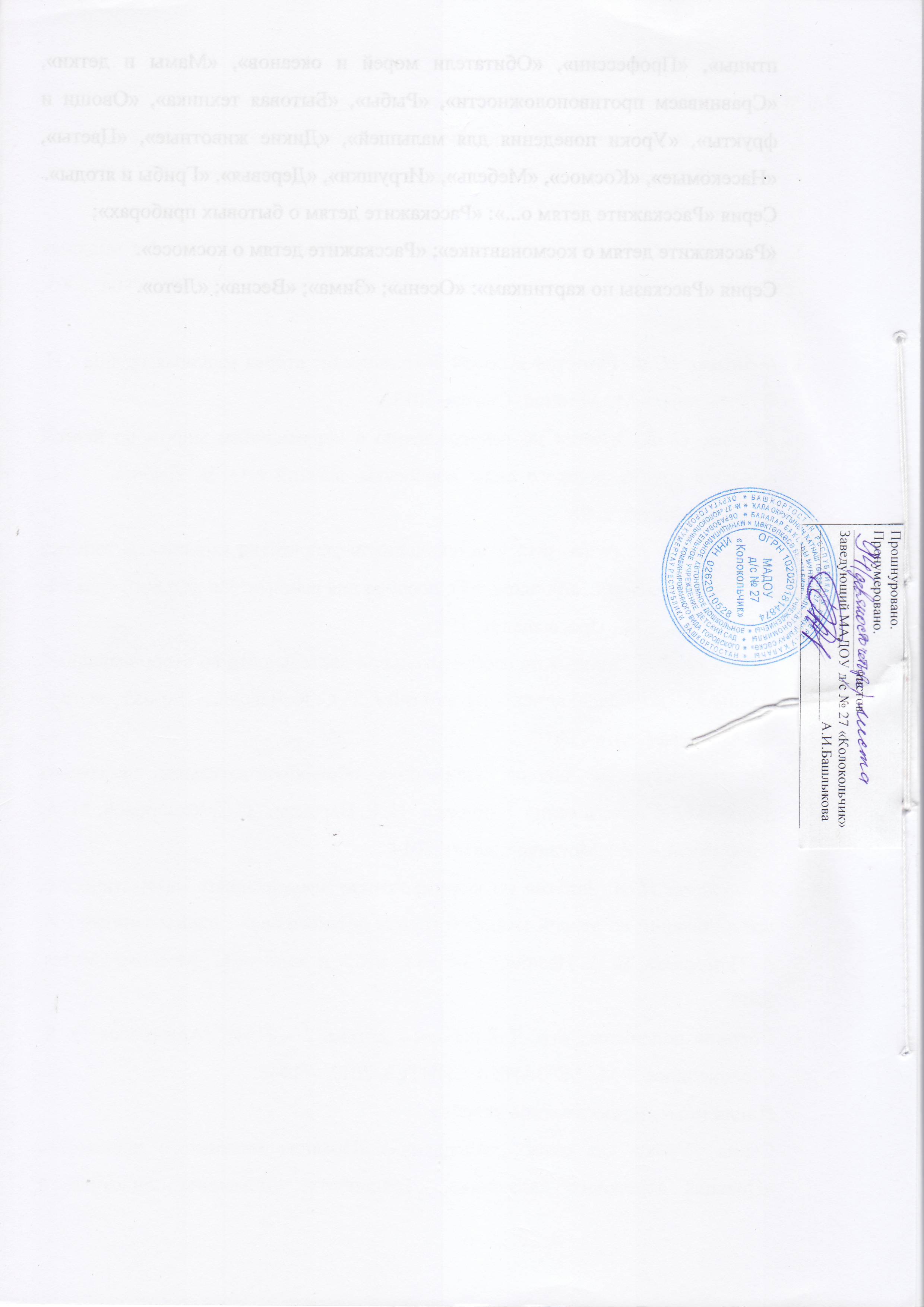 I. ЦЕЛЕВОЙ РАЗДЕЛ:1. Пояснительная записка41.1. Основания разработки РП41.2. Цели и задачи реализации РП51.3. Принципы и подходы к формированию РП11 2.  Планируемые результаты освоения РП2.1. Целевые ориентиры образования132.2.Система оценки результатов освоения РП163. Значимые для разработки и реализации РП характеристики3.1.Возрастные особенности развития детей 3 - 4 лет (младшая группа)18II. СОДЕРЖАТЕЛЬНЫЙ РАЗДЕЛ:2.1 Описание образовательной деятельности в соответствии с направлениями развития ребенка, представленными в пяти образовательных областях2.1.1 Образовательная область «Социально – коммуникативное развитие»20212.2.2 Образовательная область «Познавательное развитие»242.2.3 Образовательная область «Речевое развитие»292.2.4 Образовательная область «Художественно – эстетическое развитие»312.2.5 Образовательная область «Физическое развитие362.2 Комплексно – тематическое планирование372.3 Использование инновационных психолого – педагогических технологий422.4 Использование парциальных программ442.5 Взаимодействие с семьями воспитанников44III. ОРГАНИЗАЦИОННЫЙ РАЗДЕЛ:3.1Особенности организации режимных моментов643.1.1 Режим дня холодный период года653.1.2 Режим дня теплый период года663.2Физкультурно – оздоровительная работа663.2.1 План оздоровительных мероприятий663.2.2 Режим двигательной активности673.3 Проектирование образовательного процесса673.3.1 Объем учебной нагрузки в соответствии с требованиями СанПин 2.4.1. 3049-13 №26 от 15.05.2013г.673.3.2 Циклограмма организованной образовательной деятельности 683.4 Культурно – досуговая деятельность693.5 Организация предметно – пространственной развивающей среды (ППРС) в младшей группе и деятельности по ее освоению703.6 Методическое обеспечение программы 93МесяцТема, цели ООД
1-й неделиТема, цели ООД
1-й неделиТема, цели ООД
2-й неделиТема, цели ООД
3-й неделиТема, цели ООД
4-й недели122345сентябрьТема«Здравствуй, детский сад!»«Здравствуй, детский сад!»ОсеньДары осениОсеньЛистопадсентябрьЦелиВ ы я в и т ь:-усвоение норм и ценностей, принятых в обществе, включая моральные и нравственные ценности; развитие общения  и взаимодействия ребенка со взрослыми и сверстниками.- формирование уважительного отношения и чувства принадлежности к своей семье и к сообществу детей, формирование позитивных установок к различным видам труда и творчества.В ы я в и т ь:- формирование познавательных действий, становление сознания, развитие воображения и творческой активности.- формирование первичных представлений о малой родине и отечестве, представлении о социально-культурных ценностях нашего народа, об отечественных традициях и праздниках, о планете Земле, как общем доме людей, многообразии стран и народов мира., формирование первичных представлений об особенностях природы.Расширять:представления детей об осени как о времени сбора урожая;Расширять и закреплять знания об овощах и фруктах.Познакомить с правилами безопасного поведения на природе.Воспитыватьбережное отношение к природе.Продолжатьрасширять представление об осени, об одежде людей.Р а з в и в а т ь умение замечать красоту осенней природы.З н а к о м и т ь с характерными особенностями осенних деревьев.122345октябрьТемаЯ и моя  семьяМой дом, мой город Домашние животныеДикие животные октябрьЦелиФормировать-образ Я.-элементарные представления о ЗОЖ и навыке ухода за лицом и телом.Р а з в и в а т ь гендерные представленияП о б у ж д а т ь называть свои имя, фамилию, имена членов семьи, говорить о себе в первом лице.О б о г а щ а т ь представления о семье.Ф о р м и р о в а т ь представление детей о родном  крае.Знакомить с символикой республики (флагом).Приобщать к культуре, традициям, прошлому.Прививать чувство гордости, любви к своей республике, малой родинеРасширять представления о природе. Познакомитьс названием домашних животных, и их детенышами. Учить описывать домашнее животное.Расширять представление о природе. Познакомить с названием диких животных, и их детенышами. Учить описывать диких животных.МесяцТема, цели ООД
1-й неделиТема, цели ООД
1-й неделиТема, цели ООД
2-й неделиТема, цели ООД
3-й неделиТема, цели ООД
4-й недели122345ноябрь ТемаТруд взрослых. Профессии ТранспортДомашние животные и птицыМамочка любимая мояноябрь ЦелиРасширять представлений о труде взрослых. Продолжать знакомить с профессиями (шофер, почтальон, продавец, врач). Формировать интерес к профессиям родителей, подчеркивать значимость их труда. Закреплять знания о видах транспорта и его назначении (наземный, подземный, водный, воздушный).Повторить правила дорожного движения и значения сигналов светофора.Углублять знания о правилах пользования общественным транспортом.Обогащать лексику словами, обозначающими профессии людей, связанных с транспортом: водитель, летчик, машинист и т. Д. Дать представление  о различие книг по содержанию, об их значении. Формировать понимание того, что из книг можно узнать много интересного. Привлекать внимание к иллюстрированным изданиям знакомых произведений.Углублятьпредставление о семье (ее членах) Воспитывать доброе, внимательное отношение к маме, стремление помогать ей.Учить описывать маму(человека).122345декабрьТемаВыпал беленький снежокЗвери в лесу зимойМы украсим елочкуМы украсим елочкудекабрьЦелиПознакомить с признаками зимы. Учить замечать изменения в природе, сравнивать осенний и зимний пейзажи.Дать представление о жизни диких животных зимой. Формировать интерес к природе.Уточнить внешние признаки и повадки диких животных.Познакомить с традициями праздника Новый год. Учить описывать елочные игрушкиПродолжать приобщать детей к традициям праздника Новый год. Учить рассматривать предметы (елку, елочные игрушки). Развивать эмоционально-положительные эмоции у детей. МесяцТема, цели ООД
1-й неделиТема, цели ООД
1-й неделиТема, цели ООД
2-й неделиТема, цели ООД
3-й неделиТема, цели ООД
4-й недели122345январьТемаРождественские каникулы«Зимние забавы. Вот пришел к нам Снеговик»Зимняя одеждаянварьЦелиПознакомить детей с обычаями и традициями русского народа, с праздником Рождество Христово.Развивать умение и мышление. Учить рассказывать о зимних забавах. Интересоваться играми, жизнью людей в зимнее время года Познакомить с названием предметов верхней одежды, обуви, головных уборов. Учить сравнивать предметы. Познакомить с основными частями предметов.122345февральТема«Звери и птицы зимой. Зайка беленький сидит»«Мой город»День Защитника Отечества«Самолёты летят»«Безопасность дома и в детском саду»февральЦелиРасширять представления детей о диких животных в зимнее время года. Формировать представления детей об условиях жизни птиц  зимой, знакомить с понятием «зимующие птицы». Воспитывать заботливое отношение к живому. Знакомить:- с домом;- с городом, его основными достопримечательностями.Воспитывать любовь  к родному городуОсуществлять патриотическое воспитание.Знакомить с военными профессиями.Рассказывать о ситуациях, опасных для жизни и здоровья.Знакомить с назначением, работой и правилами пользования бытовыми электроприборами.МесяцТема, цели ООД
1-й неделиТема, цели ООД
1-й неделиТема, цели ООД
2-й неделиТема, цели ООД
3-й неделиТема, цели ООД
4-й недели122345мартТемаМилая мамочка Посуда Народная игрушкаУстное народное творчествомартЦелиРасширятьпредставления о семье. Учить читать стихи о мамах. Проявлять заботу и внимание к маме, к бабушке.Расширять запас слов по теме «Посуда». Познакомить с классификацией предметов посуды. Учить описывать ее.Расширятьпредставление о весне. Развивать умение устанавливать  простейшие связи между явлениями живой и неживой природы. Формироватьпредставление о работах, проводимых весной в саду и огороде.Расширять представления о народной игрушкеПродолжить знакомство с народными промыслами и устным народным творчеством.122345апрельТемаВеснаПутешествие в космос«Витамины я люблю, быть здоровым я хочу»Лесные звери и птицы весной апрельЦелиРасширять представления о весне, формировать представления о работах, производимых в садах и огородах. З н  а к о м и т ь  с  космосом, с планетами. Д а т ь представление  о первом космонавте Ю. Гагарине. Воспитывать чувство гордости за свою родину. Познакомить с профессией «космонавт» и транспортом «ракета».Формировать навык к здоровому образу жизни. Закрепитьдействия, которые помогут оставаться здоровыми. Воспитывать желание закаляться и заниматься спортом.Расширять и углублять представления детей об особенности жизни диких животных и птиц в период наступления весны. Учить устанавливать простейшие связи между условиями наступающего весеннего времени года и поведением животных. МесяцТема, цели ООД
1-й неделиТема, цели ООД
1-й неделиТема, цели ООД
2-й неделиТема, цели ООД
3-й неделиТема, цели ООД
4-й недели122345майТемаПраздничный салют Цветы Насекомые Здравствуй, лето!майЦелиФормироватьпредставление о празднике посвященном Дню Победы. Осуществлять патриотическое воспитание. Воспитывать -любовь к Родине. -уважение к ветеранам войны.Познакомить  с внешним видов цветов; их строением. Формировать навыки ухода за цветами. Воспитывать эстетическое восприятие.Познакомить с названием насекомых и их особенности. Учить рассказывать о них. Передавать характерные черты их строенияРасширять представления о лете, развивать умение устанавливать простейшие связи между явлениями живой и неживой природы, вести сезонные наблюдения. Формировать представления о безопасном поведении в лесу и на воде. №Название технологииЦельФормы организации1Личностно-ориентированныетехнологии- технологии, направленные наразностороннее итворческое развитиеребёнка;- гуманно-личностнаятехнология;- технологиисотрудничества.Разностороннее,творческое развитиеребенка в соответствии с природнымиспособностями-Игры, ООД, спортивный досуг;- Упражнения, наблюдения,экспериментальная деятельность;-Упражнения, игры, гимнастика, массаж,самомассаж;-образно-ролевые игры.2Здоровьесберегающие технологии2.1 - Медико-профuлактические;2.2 - Физкультурно-оздоровительные: -технологии сохранения здоровья;2.3 – технологии воспитания валеологической культуры или культуры здоровья; Обеспечение ребенку возможности сохранения здоровья, формирование у него необходимых знаний, умений, навыков по здоровому образу жизни (ЗОЖ).- ООД – физическая культура; -Пальчиковая гимнастика;-Гимнастика для глаз;- Артикуляционная гимнастика;- Динамическая пауза- Игры-имитации;- Подвижная, спортивная игра, играмалой подвижности;- Хороводная, народная игра;- Коммуникативная игра;- Релаксация;- Сказкотерапия;- Музыкотерапия;3Проблемно –поисковыетехнологии.ТехнологияисследовательскойдеятельностиСформировать удошкольников основные ключевые компетенции,способность кисследовательскому типу мышления.-Детское экспериментирование- Разрешение проблемных ситуаций путем рассуждения на основе наблюдений;- Самостоятельный поиск решения проблемы- наблюдения;- фиксация результатов: наблюдений,опытов, экспериментов, трудовойдеятельности;- д/игры, игровые обучающие ситуации;- трудовые поручения, действия.4Технологияпроектнойдеятельности(Интегрированныйметод).- Создание мотивации наконкретное познаниечерез все видыдеятельности. Развитие свободной творческой личности.Формированиеоригинальностимышления, уход отстереотипов мышленияпутем выполнениятворческихнестандартных заданий.- Осуществляется в процессе ООД поразвитию речи, ИЗО-деятельности,ФЭМП, ознакомлению с окружающиммиром, в совместной деятельности, врежимных моментах- дидактические игры, игровыеобучающие и творчески развивающиеситуации;5Информационно-коммуникационныетехнологии (ИКТ)-Направлены на создание единогоинформационногопространства ДОУ.-Создание презентаций в программеРowerРoint для повышения эффективности образовательных занятий с детьми и педагогической компетенции у родителей в процессе проведения родительских собраний.- Создание инф. среды; - ООД с использованием икт;- Информирование родителей/общественности;распространение передового опытачерез созданные сайты;- Методические наработки к ООД сприменением ИКТ.Образовательная областьМетодическое обеспечениеСоциально-коммуникативноеразвитие«Н.Н.Авдеева,О.Л.Князева, Р.Б.Стеркина Основы  безопасности детей дошкольного возраста, «Детство-Пресс», Санкт-Петербург, 2002 . О.Л. Князева, М.Д. Маханева. Приобщение детей к истокам русской народной культуры,  «Детство-Пресс», Санкт-Петербург, 1999.Речевое развитие  О.С.Ушакова Программа развития речи детей дошкольного возраста в детском саду,М.: ТЦ, «Сфера»2010ПознавательноеразвитиеН.Н.  Кондратьева, Т.А. Шиленок, Т.А. Маркова, ТА. Виноградова.Программа экологического образования детей «Мы», «Детство-Пресс», Санкт-Петербург, 2006.Л.В. Куцакова.Программа «Конструирование   и художественный   труд   в   детском   саду», «ТЦ Сфера», 2005.ФизическоеразвитиеСтепаненковаЭ.Я.Теория и методика физического воспитания и развития ребенка-М.: Издательский центр «Академия», 2006. Художественно-эстетическоеразвитиеПрограмма «Ладушки» И.Н. Каплунова, И.А. Новосельцева. Санкт –Петербург: Изд-во «Композитор», 2003.Программа «Изобразительная деятельность в детском саду. Для занятий с детьми 2-7 лет» Т. С. Комарова.Срок  Тематическое планированиеПроводимые мероприятия ОтветственныеСентябрьОктябрь Ноябрь ДекабрьЯнварьФевральМарт  АпрельМай  Здравствуй, детский сад!Будем дружно вместе жить Общение с детьмиИгра- это серьёзно!Мы успешны и талантливыБудущие защитники ОтечестваНаши замечательные мамыВесна идётНаши успехи1.Индивидуальные беседы с родителями вновь поступивших детей.2. Оформление наглядной информации для родителей «Возрастные особенности детей», «Режим дня», «Расписание организованной образовательной деятельности».3. Консультация для родителей «Роль семьи и детского сада в формировании здоровья детей», «Безопасность наших малышей»4.Оформление стенда для родителей «Наш любимый, детский сад»5. Анкетирование родителей с целью выявления запросов, интересов и пожеланий при организации образовательных и воспитательных услуг в ДОУ6 «Безопасная дорога» конкурс рисунков по ПДД1.Общее родительское собрание «Основные направления воспитательно-образовательной  и оздоровительной работы с детьми на новый учебный год »2. Групповые родительские собрания   3. Выставка творческих работ детей и родителей «Родина наша - нет её краше» 4.Консультации «Права и обязанности родителей», «В семье будущий первоклассник»5.Оформление фотовыставки «Бабушка и я, лучшие друзья»  (ко Дню пожилого человека) 6. Развлечение «Осень золотая, в гости зашагала» 1.День открытых дверей.   Цель: формирование положительного имиджа д/с, демонстрация организации работы с детьми, установление партнёрских отношений с семьями.2.Консультация «Как правильно общаться с детьми»3.Выставка литературы «Библиотечка семейного чтения»4.Вернисаж «Вместе с мамой»5.Оформление папки-передвижки «Одежда детей в группе»6.Тематическое занятие «Милая мама моя»1. Общее родительское собрание2. Консультация «Копилка народных игр»,  «Как организовать выходной день с ребёнком»3. Привлечение родителей к постройкам из снега «Зимняя сказка»4. Фотовыставка в группах «Зимние игры и  развлечения»5. Оформление памятки для родителей «Чтобы не было пожара, чтобы не было беды»6. Уголок здоровья: «Профилактика гриппа, ОРЗ», «Точечный массаж при ОРЗ»7. Праздничный карнавал «К нам шагает Новый год», фотоотчёт о проведении утренников8. Родительская фотовыставка «Моя семья, моя родословная»1. Выставка детских рисунков и поделок «Наши таланты»2.Оформление памятки для родителей «Как воспитать ребёнка успешным», «Чаще говорите детям»3..Папка-передвижка «Как развивать творческие способности у детей», «Три основных способа познания окружающего мира»4.Уголок здоровья «Как уберечь ребёнка от травм»5.Папка-передвижка «Развиваем пальчики-стимулируем речевое развитие ребёнка»6. День добрых дел «Наши меньшие друзья» Кормушки  для птиц и как их сделать.1.Оформление наглядной информации «Растим будущего мужчину»2.Тематическая выставка «Рисуем вместе с папами»3.Оформление фотовыставки «Буду как папа»4.Консультация «Авторитет родителей - необходимое условие правильного воспитания детей»5.Музыкально-физкультурное развлечение с родителями «Мой папа самый лучший друг»6.Уголок здоровья: «Основы правильного питания»7.Помощь родителей в расчистке участков от снега, оформлении зимнего городка.1.Тематические выставки поделок и рисунков «Рисуем вместе с мамами», «Золотые руки наших мам»2.Проведение праздника родословной «Шежере» 3.Утренники с участием родителей «Мамочки роднее нет»4.Уголок здоровья: «Как предупредить весенний авитаминоз»5. Выставка пед.литературы и журналов  6.Проведение родительских собраний по годовому плану.1. «День добрых дел» по благоустройству территории ДОУ 2.Оформление фотовыставки в группах «Научились мы трудиться»3.Папка передвижка «Осторожно-красный свет»4.Тематическая выставка «Внимание, улица!» книги, пособия, игры.5.Консультация «Роль совместного отдыха детей и родителей»6.Развлечение «Весенняя сказка»7. Фотоотчёт для родителей за месяц1.Итоговые родительские собрания2. Праздник «Этот День Победы…»3.Консультация  «Обеспечение безопасности детей»,  «Как сделать путешествие в автомобиле интересным. Поиграйте с малышом»4.День открытых дверей. Цель: познакомить родителей будущих воспитанников с особенностями организации воспитания и оздоровления детей в детском саду5. Анкетирование родителей «Ваше мнение о нас»6.Оформление папки-передвижки «Здравствуй, лето»7. Уголок здоровья: «Чистота-залог здоровья»8.Фотоотчёт по интересным мероприятиям, НОД за учебный годЗаведующий Башлыкова А.ИВоспитатели групп Инструктор по физ.воспитаниюСт.воспитательЯнкина С.П.Ст.воспитательЯнкина С.П.Ст.воспитательЯнкина С.П.Заведующий Башлыкова А.ИСт.воспитательЯнкина С.П.Шишканова О.А.ВоспитателиМуз.руководительЛогутова Л.Г., Рыжая Т.В.Ст.воспитательЯнкина С.П.Воспитатели Муз.руководительЛогутова Л.Г.Заведующий Башлыкова А.ИИнструктор по физ.воспитаниюСт.воспитательЯнкина С.П. ВоспитателиСт.медсестраМуз.руководительЛогутова Л.Г., Ст.воспитательЯнкина С.П. Ст.воспитательЯнкина С.П. ВоспитателиВоспитателиСт.медсестраУчитель-логопед ВоспитателиВоспитателиСт.воспитательЯнкина С.П.ВоспитателиИнструктор по физ.воспитаниюСт.медсестраВоспитателиСт. воспитатель Янкина С.П.Воспитатели Муз.руководительЛогутова Л.Г.,Ст.медсестраСт. воспитатель Янкина С.П.ВоспитателиЗаведующий Башлыкова А.ИВоспитателиВоспитателиСт.воспитательЯнкина С.П.ВоспитателиМуз.руководительЛогутова Л.Г.,ВоспитателиЗаведующий Башлыкова А.ИВоспитателиСт.воспитательЯнкина С.П.Ст.воспитательЯнкина С.П.ВоспитателиСт.медсестраВоспитатели№/пВозрастная группа Тематическое планирование Примерный планФорма проведения Сентябрь-октябрьСентябрь-октябрьСентябрь-октябрьСентябрь-октябрьСентябрь-октябрь1Общее родительск. собрание«Детский сад и семья, взаимодействие и сотрудничество»                                                  Цель: создание условий для благоприятного климата взаимодействия с родителями, установление доверительных и партнерских отношений с родителями, вовлечение семьи в единое образовательное пространство.1. Информация о ДОУ. 2. Итоги работы ДОУ за 2018 – 2019 уч. г.3. Задачи на новый учебный год. ООП ДОУ «От рождения до школы»4. ПДД. Этих случаев можно избежать.Традиционная2Младшая группа Теперь мы дошколята, уже не малышиЦель: привлечение родителей к обмену мнениями по актуальным для них вопросам воспитания и развития детей 3-4 лет1.Консультация для родителей «Что характерно для ребёнка четвёртого года жизни. Особенности развития» 2.Оформление папки-передвижки  «Семизвездие симптомов кризиса 3 лет: негативизм, упрямость, строптивость, своеволие, протест-бунт, обесценивание, деспотизм»3.«Наша жизнь в новой группе».  Выборы родительского комитета.4.Оформление памятки для родителей  «Как любить своего ребёнка»                                                                  5. Выставка пед.литературы для родителей.КонференцияДекабрь-январь Декабрь-январь Декабрь-январь Декабрь-январь Декабрь-январь 1Общее родительск. собрание«Укрепление и сохранение здоровья дошкольников»Цель: повышать компетентность родителей по вопросам укрепления и сохранения здоровья дошкольников в домашних условиях и условиях детского сада.1.Вступительное слово заведующего.2.Педагогический всеобуч по ОБЖ3.Оформление наглядной информации 4. Памятки, анкеты.2Младшая группаБережём здоровье с детства, или 10 заповедей здоровьяЦель: формирование у родителей устойчивой мотивации к сохранению и укреплению здоровья своих детей1.Консультация для родителей «Приучение к режиму дня детей трёхлетнего возраста»2.Тест «Самооценка образа жизни»3.Практикум «Упражнения для выполнения дома детьми с родителями»4.Фотоконкурс «Мы самые здоровые»5.Оформление памятки для родителей «10 заповедей здоровья»Февраль-март Февраль-март Февраль-март Февраль-март Февраль-март 1.Общее родительск. собрание«Эмоциональное благополучие ребёнка»Цель: установление  сотрудничества ДОУ и семьи в вопросах воспитания детей дошкольного возраста.1.Вступительное слово2.Педагогический всеобуч 3.Тренинг "Знаем ли мы своего ребенка и умеем ли  общаться с ним".    4. "Общение в семье в рисунках детей. Как определить эмоциональный фон семьи и благополучие по рисунку детей» памятки, рекомендации5.Рекомендации родителям, памятки, тренинги.Традиционная2Младшая группаВоспитание культуры поведения у дошкольниковЦель: воспитание культуры поведения у дошкольников1.Консультация для родителей «Методы и приёмы, направленные на формирование у дошкольников нравственных представлений, суждений, оценок»2.Тест «Самооценка образа жизни»3.Практикум «Игра «Ура и фу»»4.Приложение «Правила поведения дошкольников5.Оформление памятки для родителей Семинар-практикумАпрель-май Апрель-май Апрель-май Апрель-май 1.Общее родит.собрание «Подведём итоги года»Цель: подведение итогов образовательного процесса за учебный год.1. Анализ воспитательно-образовательной работы ДОУ за 2019-2020 учебный год  (заведующий ДОУ)2. Организация физкультурно-оздоровительной работы в летний период (старший воспитатель, ст. м/с) 3. Благоустройство территории  (заведующий ДОУ)4. Подведение итогов работы родительского комитетаТворческий отчёт2Младшая группа«Чему мы научились за год»Цель: подведение итогов воспитательно-образовательного процесса1.Оформление фотогазеты «Жили-были..» ,«Мы самые»2.Анкетирование родителей «Ваше мнение о нас»3.Оформление благодарственных писем.4.Шуточная викторина «Знаете ли Вы»5.Советы родителям «Солнце, воздух и вода – наши лучшие друзья», «Игры с водой и песком». 6. Подведение итогов совместной деятельности педагогов, родителей и детей.Круглый столОсновная частьОсновная частьОсновная частьОсновная частьОсновная частьОсновная частьОсновная частьВариативная часть*Вариативная часть*Плановые мероприятияразнообразной направленности и содержанияПлановые мероприятияразнообразной направленности и содержанияПлановые мероприятияразнообразной направленности и содержанияТематические мероприятия Тематические мероприятия Тематические мероприятия Тематические мероприятия Национально-культурный компонентКомпонент ДОО**ДатаНаправление, тема, содержаниеФорма взаимодействияДатаНаправление, тема, содержаниеФорма взаимодействияОбразовательная область, в рамках которой реализуется мероприятиеНационально-культурный компонентКомпонент ДОО**123456789СентябрьСентябрьСентябрьСентябрьСентябрьСентябрьСентябрьСентябрьСентябрьСоставление социально-демо-графического паспорта семейАнкетирование, тестированиеОбщая тема на период 1 – 2 неделя сентября «Детский сад»Общая тема на период 1 – 2 неделя сентября «Детский сад»Общая тема на период 1 – 2 неделя сентября «Детский сад»Общая тема на период 1 – 2 неделя сентября «Детский сад»Общая тема на период 1 – 2 неделя сентября «Детский сад»Общая тема на период 1 – 2 неделя сентября «Детский сад»Составление социально-демо-графического паспорта семейАнкетирование, тестирование«Мы пришли в детский сад!» 
(Возвращение детей после лета в д/с, адаптационный период)«Мы пришли в детский сад!» 
(Возвращение детей после лета в д/с, адаптационный период)«Мы пришли в детский сад!» 
(Возвращение детей после лета в д/с, адаптационный период)«Мы пришли в детский сад!» 
(Возвращение детей после лета в д/с, адаптационный период)«Мы пришли в детский сад!» 
(Возвращение детей после лета в д/с, адаптационный период)Составление социально-демо-графического паспорта семейАнкетирование, тестирование«Как облегчить адаптацию малыша к условиям детского сада»Индивидуальные консультации«Социально-коммуникативное развитие», «Речевое развитие», «Физическое развитие»Психологические особенности возрастаТеоретический семинар«Кто работает в детском саду?» (Профессии сотрудников детского сада)«Кто работает в детском саду?» (Профессии сотрудников детского сада)«Кто работает в детском саду?» (Профессии сотрудников детского сада)«Кто работает в детском саду?» (Профессии сотрудников детского сада)«Кто работает в детском саду?» (Профессии сотрудников детского сада)«Кто работает в детском саду?» (Профессии сотрудников детского сада)Психологические особенности возрастаТеоретический семинар«Как знакомить малышей с профессиями взрослых»Подгрупповые беседы«Социально-коммуникативное развитие», «Познавательное развитие»123456789Задачи развития и воспитания детей 3–4 летРодительское собрание«Расскажите малышу о поваре, медсестре д/с и т. д.»Предложить родителям фотоальбом сотрудников детского сада (фото сотрудников на рабочем месте, в рабочей форме) для рассматривания дома «Познавательное развитие», «Социально-коммуникативное развитие», «Речевое развитие»Ознакомление с достижениями сторон (семьи и дошкольного учреждения) в сфере воспитания ребенка. Выяснение взаимных ожиданий от сотрудничества: предъявление и обсуждение своей роли и роли другой стороны в решении задач воспитания ребенкаОзнакомление с достижениями сторон (семьи и дошкольного учреждения) в сфере воспитания ребенка. Выяснение взаимных ожиданий от сотрудничества: предъявление и обсуждение своей роли и роли другой стороны в решении задач воспитания ребенка«Давайте жить дружно!»(Поведение в детском саду, взаимоотношения со сверстниками)«Давайте жить дружно!»(Поведение в детском саду, взаимоотношения со сверстниками)«Давайте жить дружно!»(Поведение в детском саду, взаимоотношения со сверстниками)«Давайте жить дружно!»(Поведение в детском саду, взаимоотношения со сверстниками)«Давайте жить дружно!»(Поведение в детском саду, взаимоотношения со сверстниками)«Давайте жить дружно!»(Поведение в детском саду, взаимоотношения со сверстниками)Ознакомление с достижениями сторон (семьи и дошкольного учреждения) в сфере воспитания ребенка. Выяснение взаимных ожиданий от сотрудничества: предъявление и обсуждение своей роли и роли другой стороны в решении задач воспитания ребенкаОзнакомление с достижениями сторон (семьи и дошкольного учреждения) в сфере воспитания ребенка. Выяснение взаимных ожиданий от сотрудничества: предъявление и обсуждение своей роли и роли другой стороны в решении задач воспитания ребенка«Нормы и правила взаимоотношений со сверстниками и взрослыми»Теоретический семинар«Социально-коммуникативное развитие», «Речевое развитие»Ознакомление с достижениями сторон (семьи и дошкольного учреждения) в сфере воспитания ребенка. Выяснение взаимных ожиданий от сотрудничества: предъявление и обсуждение своей роли и роли другой стороны в решении задач воспитания ребенкаОзнакомление с достижениями сторон (семьи и дошкольного учреждения) в сфере воспитания ребенка. Выяснение взаимных ожиданий от сотрудничества: предъявление и обсуждение своей роли и роли другой стороны в решении задач воспитания ребенка«Детские конфликты и способы их решения»Консультация психолога«Социально-коммуникативное развитие», «Речевое развитие»Ознакомление с достижениями сторон (семьи и дошкольного учреждения) в сфере воспитания ребенка. Выяснение взаимных ожиданий от сотрудничества: предъявление и обсуждение своей роли и роли другой стороны в решении задач воспитания ребенкаОзнакомление с достижениями сторон (семьи и дошкольного учреждения) в сфере воспитания ребенка. Выяснение взаимных ожиданий от сотрудничества: предъявление и обсуждение своей роли и роли другой стороны в решении задач воспитания ребенка«Мои первые друзья»Оформление фотовыставки «Социально-коммуникативное развитие», «Речевое развитие»Ознакомление с достижениями сторон (семьи и дошкольного учреждения) в сфере воспитания ребенка. Выяснение взаимных ожиданий от сотрудничества: предъявление и обсуждение своей роли и роли другой стороны в решении задач воспитания ребенкаОзнакомление с достижениями сторон (семьи и дошкольного учреждения) в сфере воспитания ребенка. Выяснение взаимных ожиданий от сотрудничества: предъявление и обсуждение своей роли и роли другой стороны в решении задач воспитания ребенкаОбщая тема на период 3 – 4 неделю сентября «Осень»Общая тема на период 3 – 4 неделю сентября «Осень»Общая тема на период 3 – 4 неделю сентября «Осень»Общая тема на период 3 – 4 неделю сентября «Осень»Общая тема на период 3 – 4 неделю сентября «Осень»Общая тема на период 3 – 4 неделю сентября «Осень»Ознакомление с достижениями сторон (семьи и дошкольного учреждения) в сфере воспитания ребенка. Выяснение взаимных ожиданий от сотрудничества: предъявление и обсуждение своей роли и роли другой стороны в решении задач воспитания ребенкаОзнакомление с достижениями сторон (семьи и дошкольного учреждения) в сфере воспитания ребенка. Выяснение взаимных ожиданий от сотрудничества: предъявление и обсуждение своей роли и роли другой стороны в решении задач воспитания ребенка«Что изменилось осенью? (Природа, одежда людей)»«Что изменилось осенью? (Природа, одежда людей)»«Что изменилось осенью? (Природа, одежда людей)»«Что изменилось осенью? (Природа, одежда людей)»«Что изменилось осенью? (Природа, одежда людей)»«Что изменилось осенью? (Природа, одежда людей)»«Кризис 3-х лет: симптомы, пути преодоления»Консультация психологаПредложить родителям понаблюдать на прогулке с детьми за приметами осениДомашнее задание, памятки для родителей«Познавательное развитие»123456789Согласование точек зрения и прогнозирование развития взаимодействия детского сада и семьи с опорой на ответственность сторонСогласование точек зрения и прогнозирование развития взаимодействия детского сада и семьи с опорой на ответственность сторонПредложить родителям выучить с детьми стихотворения об осени, выполнить рисунки осенней тематикиДомашнее задание для родителей, вовлечение в совместную деятельность с детьми«Художественно-эстетическое развитие», «Познавательное развитие»Совместное создание программы взаимодействия детского сада и семьи в проблемном поле воспитания дошкольниковСовместное создание программы взаимодействия детского сада и семьи в проблемном поле воспитания дошкольников«Прогулки по осеннему лесу»Семейный фотоконкурс«Социально-коммуникативное развитие», «Познавательное развитие», «Художественно-эстетическое развитие»«Я сам!!!»Презентация для родителей«Осенний урожай»«Осенний урожай»«Осенний урожай»«Осенний урожай»«Осенний урожай»«Осенний урожай»«Я сам!!!»Презентация для родителей«Тепловая обработка овощей и фруктов: как сохранить витамины?»Консультация диетсестры для родителей«Физическое развитие», «Познавательное развитие»«Как быть послушным?» (Обучение детей произвольному поведению)Круглый стол для родителей«Как приобщить малышей к труду по сбору урожая?»Памятки для родителей с практическими советами«Социально-коммуникативное развитие», «Познавательное развитие», «Речевое развитие»Привлечение родителей к оформлению развивающей среды в группеПривлечение родителей к оформлению развивающей среды в группе«Разговор о правильном питании»День открытых дверей для родителей, ознакомление с программой «Разговор о правильном питании»«Познавательное развитие», «Социально-коммуникативное развитие», «Физическое развитие»123456789«Профилактика простудныхи инфекционных заболеваний»Консультация врача«Домашние и лесные животные и птицы осенью»«Домашние и лесные животные и птицы осенью»«Домашние и лесные животные и птицы осенью»«Домашние и лесные животные и птицы осенью»«Домашние и лесные животные и птицы осенью»«Домашние и лесные животные и птицы осенью»«Профилактика простудныхи инфекционных заболеваний»Консультация врача«Эти забавные животные»Конкурс семейной фотографии о домашних питомцах«Познавательное развитие»«Профилактика простудныхи инфекционных заболеваний»Консультация врача«Лесные друзья»Развлечение для детей и родителей с ролевым участием родителей«Социально-коммуникативное развитие», «Физическое развитие»,Субботник педагогов и родителей по благоустройству территории ДОО. Конкурс «Самый красивый участок»Субботник педагогов и родителей по благоустройству территории ДОО. Конкурс «Самый красивый участок»«Ребятам – о зверятах»Выставка детской художественной литературы о животных«Познавательное развитие», «Речевое развитие»ОктябрьОктябрьОктябрьОктябрьОктябрьОктябрьОктябрьОктябрьОктябрь«Скорая помощь»Консультация для родителей по вопросам обучения детейОбщая тема на период 1 – 2 неделю октября «Я и моя семья»Общая тема на период 1 – 2 неделю октября «Я и моя семья»Общая тема на период 1 – 2 неделю октября «Я и моя семья»Общая тема на период 1 – 2 неделю октября «Я и моя семья»Общая тема на период 1 – 2 неделю октября «Я и моя семья»Общая тема на период 1 – 2 неделю октября «Я и моя семья»«Скорая помощь»Консультация для родителей по вопросам обучения детей«Мама, папа, я – здоровая семья! (Здоровый образ жизни, представления о семье)»«Мама, папа, я – здоровая семья! (Здоровый образ жизни, представления о семье)»«Мама, папа, я – здоровая семья! (Здоровый образ жизни, представления о семье)»«Мама, папа, я – здоровая семья! (Здоровый образ жизни, представления о семье)»«Мама, папа, я – здоровая семья! (Здоровый образ жизни, представления о семье)»«Мама, папа, я – здоровая семья! (Здоровый образ жизни, представления о семье)»«Скорая помощь»Консультация для родителей по вопросам обучения детей«Мама, папа, я – здоровая семья!»Семейный спортивный досуг«Физическое развитие», «Социально-коммуникативное развитие»Противопожарная безопасность «Спички детям не игрушки!»Ширма для родителей«Что я знаю о себе? 
(Образ Я, представления о внешнем облике, гендерные представления)»«Что я знаю о себе? 
(Образ Я, представления о внешнем облике, гендерные представления)»«Что я знаю о себе? 
(Образ Я, представления о внешнем облике, гендерные представления)»«Что я знаю о себе? 
(Образ Я, представления о внешнем облике, гендерные представления)»«Что я знаю о себе? 
(Образ Я, представления о внешнем облике, гендерные представления)»«Что я знаю о себе? 
(Образ Я, представления о внешнем облике, гендерные представления)»Противопожарная безопасность «Спички детям не игрушки!»Ширма для родителей«Наш фотоальбом»Привлечение родителей к оформлению вместе с детьми альбома группы«Социально-коммуникативное развитие», «Речевое развитие»123456789«Мы такие одинаковые и такие разные!»Открытый показ ООД для родителей«Социально-коммуникативное развитие», «Речевое развитие», «Познавательное развитие»Посещение семей воспитанников на домуПосещение семей воспитанников на дому«Одинаково ли воспитывать сыновей и дочерей?»Круглый стол«Социально-коммуникативное развитие», «Речевое развитие»Работаем сообща: семейная мастерскаяРемонт детской мебели, пошив одежды для куколОбщая тема на период 3 – 4 неделю октября «Мой дом, мой город»Общая тема на период 3 – 4 неделю октября «Мой дом, мой город»Общая тема на период 3 – 4 неделю октября «Мой дом, мой город»Общая тема на период 3 – 4 неделю октября «Мой дом, мой город»Общая тема на период 3 – 4 неделю октября «Мой дом, мой город»Общая тема на период 3 – 4 неделю октября «Мой дом, мой город»Работаем сообща: семейная мастерскаяРемонт детской мебели, пошив одежды для кукол«Любимый дом (домашние предметы быта, мебель, бытовые приборы)»«Любимый дом (домашние предметы быта, мебель, бытовые приборы)»«Любимый дом (домашние предметы быта, мебель, бытовые приборы)»«Любимый дом (домашние предметы быта, мебель, бытовые приборы)»«Любимый дом (домашние предметы быта, мебель, бытовые приборы)»«Любимый дом (домашние предметы быта, мебель, бытовые приборы)»Работаем сообща: семейная мастерскаяРемонт детской мебели, пошив одежды для кукол«Семейная реликвия» (творческий рассказ родителей)Встречи в творческой гостинной«Социально-коммуникативное развитие», «Познавательное развитие»Привлечение родителей к изготовлению атрибутов для сюжетно-ролевых игр. «Безопасныйпуть от дома до детского сада» –составление родителями безопасных маршрутовПривлечение родителей к изготовлению атрибутов для сюжетно-ролевых игр. «Безопасныйпуть от дома до детского сада» –составление родителями безопасных маршрутов«Мой дом – моя крепость»Беседы с родителями о соблюдении правил безопасности детьми дома«Социально-коммуникативное развитие», «Познавательное развитие», «Физическое развитие»Привлечение родителей к изготовлению атрибутов для сюжетно-ролевых игр. «Безопасныйпуть от дома до детского сада» –составление родителями безопасных маршрутовПривлечение родителей к изготовлению атрибутов для сюжетно-ролевых игр. «Безопасныйпуть от дома до детского сада» –составление родителями безопасных маршрутов«Я живу в городе (название города, основные достопримечательности)»«Я живу в городе (название города, основные достопримечательности)»«Я живу в городе (название города, основные достопримечательности)»«Я живу в городе (название города, основные достопримечательности)»«Я живу в городе (название города, основные достопримечательности)»«Я живу в городе (название города, основные достопримечательности)»Привлечение родителей к изготовлению атрибутов для сюжетно-ролевых игр. «Безопасныйпуть от дома до детского сада» –составление родителями безопасных маршрутовПривлечение родителей к изготовлению атрибутов для сюжетно-ролевых игр. «Безопасныйпуть от дома до детского сада» –составление родителями безопасных маршрутов«По знакомым улочкам и тропкам: знакомство с достопримечательностями малой родины»Маршрут выходного дня для детей, педагогов и родителей«Социально-коммуникативное развитие», «Познавательное развитие»123456789«Мы пешеходы (виды транспорта, правила дорожного движения)»«Мы пешеходы (виды транспорта, правила дорожного движения)»«Мы пешеходы (виды транспорта, правила дорожного движения)»«Мы пешеходы (виды транспорта, правила дорожного движения)»«Мы пешеходы (виды транспорта, правила дорожного движения)»«Наш друг светофор»Досуг для детей и родителей«Социально-коммуникативное развитие»«Застенчивые дети, как им помочь?»Круглый стол для родителей«Городские профессии (милиционер, продавец, парикмахер, шофер, водитель автобуса)»«Городские профессии (милиционер, продавец, парикмахер, шофер, водитель автобуса)»«Городские профессии (милиционер, продавец, парикмахер, шофер, водитель автобуса)»«Городские профессии (милиционер, продавец, парикмахер, шофер, водитель автобуса)»«Городские профессии (милиционер, продавец, парикмахер, шофер, водитель автобуса)»«Городские профессии (милиционер, продавец, парикмахер, шофер, водитель автобуса)»«Застенчивые дети, как им помочь?»Круглый стол для родителей«Игротека для родителей и детей»Совместные игры родителей и детей в детском саду в магазин, парикмахерскуюи т. д.«Социально-коммуникативное развитие», «Познавательное развитие»«Застенчивые дети, как им помочь?»Круглый стол для родителей«Кем работают твои родители?»Оформление семейной газеты«Социально-коммуникативное развитие», «Познавательное развитие»НоябрьНоябрьНоябрьНоябрьНоябрьНоябрьНоябрьНоябрьНоябрь«Как одевать ребенка в холодное время го-да?»Подгрупповые консультацииОбщая тема на 1 – 2 неделю ноября «Живой уголок»Общая тема на 1 – 2 неделю ноября «Живой уголок»Общая тема на 1 – 2 неделю ноября «Живой уголок»Общая тема на 1 – 2 неделю ноября «Живой уголок»Общая тема на 1 – 2 неделю ноября «Живой уголок»Общая тема на 1 – 2 неделю ноября «Живой уголок»«Как одевать ребенка в холодное время го-да?»Подгрупповые консультации«Комнатные растения»«Комнатные растения»«Комнатные растения»«Комнатные растения»«Комнатные растения»«Комнатные растения»«Как одевать ребенка в холодное время го-да?»Подгрупповые консультации«Чудо-лекарь»Конкурс лучшего комнатного растения, выращенного родителями для детского сада«Социально-коммуникативное развитие», «Познавательное развитие», «Речевое развитие»123456789«Роль движенияв жизни детей»Родительское собрание«Аквариум»«Аквариум»«Аквариум»«Аквариум»«Аквариум»«Аквариум»«Роль движенияв жизни детей»Родительское собрание«Аквариум своими руками»Конкурс лучшей поделки«Художественно-эстетическое развитие»«Вредные привычки и как с ними бороться»Консультация психологаОбщая тема на 3 – 4  нелелюноября «Мы помощники»Общая тема на 3 – 4  нелелюноября «Мы помощники»Общая тема на 3 – 4  нелелюноября «Мы помощники»Общая тема на 3 – 4  нелелюноября «Мы помощники»Общая тема на 3 – 4  нелелюноября «Мы помощники»Общая тема на 3 – 4  нелелюноября «Мы помощники»«Вредные привычки и как с ними бороться»Консультация психолога«Что мы умеем?»«Что мы умеем?»«Что мы умеем?»«Что мы умеем?»«Что мы умеем?»«Что мы умеем?»«Вредные привычки и как с ними бороться»Консультация психолога«Умения и навыки детей 3–4 лет»Ширма для родителей«Социально-коммуникативное развитие»«Как накормить упрямого малыша?»Консультация диетсестры«Помогаем взрослым»«Помогаем взрослым»«Помогаем взрослым»«Помогаем взрослым»«Помогаем взрослым»«Помогаем взрослым»«Как накормить упрямого малыша?»Консультация диетсестры«Какие виды труда доступны ребенку?»Папка-передвижка для родителей«Социально-коммуникативное развитие»ДекабрьДекабрьДекабрьДекабрьДекабрьДекабрьДекабрьДекабрьДекабрьПодумаем вместе…Решение совместно с родителями педагогических задачОбщая тема на декабрь «Новогодний праздник»Общая тема на декабрь «Новогодний праздник»Общая тема на декабрь «Новогодний праздник»Общая тема на декабрь «Новогодний праздник»Общая тема на декабрь «Новогодний праздник»Общая тема на декабрь «Новогодний праздник»Подумаем вместе…Решение совместно с родителями педагогических задач«В декабре, в декабре все деревья в серебре…»«В декабре, в декабре все деревья в серебре…»«В декабре, в декабре все деревья в серебре…»«В декабре, в декабре все деревья в серебре…»«В декабре, в декабре все деревья в серебре…»«В декабре, в декабре все деревья в серебре…»Подумаем вместе…Решение совместно с родителями педагогических задач«В декабре, в декабре все деревья в серебре…»Путешествие педагогов, детей и родителей по экологической тропе детского сада«Познавательное развитие», «Физическое развитие», «Социально-коммуникативное развитие»Подумаем вместе…Решение совместно с родителями педагогических задач«Елочка-красавица»Деятельность по реализации детско-взрослого проекта«Познавательное развитие»123456789Обучение – с увлечениемНеделя открытых занятий для родителей«Кто придет на праздник к нам?»«Кто придет на праздник к нам?»«Кто придет на праздник к нам?»«Кто придет на праздник к нам?»«Кто придет на праздник к нам?»«Кто придет на праздник к нам?»Обучение – с увлечениемНеделя открытых занятий для родителей«Готовимся к празднику»Помощь родителей в подготовке к новогоднему празднику (разучивание стихов, песен, инсценировок)«Художественно-эстетическое развитие»«Страхи у малышей»Консультация психолога«Скоро праздник Новый год»«Скоро праздник Новый год»«Скоро праздник Новый год»«Скоро праздник Новый год»«Скоро праздник Новый год»«Скоро праздник Новый год»«Страхи у малышей»Консультация психолога«Украсим нашу группу»Привлечение родителей к украшению группы, изго-товлению атрибутов для новогоднего праздника«Социально-коммуникативное развитие»«Страхи у малышей»Консультация психолога«Как ходить с детьми в гос-ти?», «Куда пойти с ребенком на праздник?»Групповые беседы с родителями«Социально-коммуникативное развитие»«Проектная деятельность в детском саду»Школа для родителей«Подарки друзьям и близким»«Подарки друзьям и близким»«Подарки друзьям и близким»«Подарки друзьям и близким»«Подарки друзьям и близким»«Подарки друзьям и близким»«Проектная деятельность в детском саду»Школа для родителей«Сделаем подарки для самых близких»Тематическое занятие совместно с родителями и детьми«Социально-коммуникативное развитие», «Художественно-эстетическое развитие»«Развитие мышления ребенка 3–4 лет»Лекторий для родителейНовогодний утренникРолевое участие родителей в детском новогоднем утреннике«Художественно-эстетическое развитие», «Социально-коммуникативное развитие»123456789ЯнварьЯнварьЯнварьЯнварьЯнварьЯнварьЯнварьЯнварьЯнварь«Воспитываем словом»КонсультацияОбщая тема на январь «Зима»Общая тема на январь «Зима»Общая тема на январь «Зима»Общая тема на январь «Зима»Общая тема на январь «Зима»Общая тема на январь «Зима»«Воспитываем словом»Консультация«Что изменилось зимой? (Природа, одежда людей)»«Что изменилось зимой? (Природа, одежда людей)»«Что изменилось зимой? (Природа, одежда людей)»«Что изменилось зимой? (Природа, одежда людей)»«Что изменилось зимой? (Природа, одежда людей)»«Что изменилось зимой? (Природа, одежда людей)»«Зимушка- зима»Экскурсия с родителями и детьми в парк«Зимние узоры»Конкурс семейной газеты о зимних изменениях в при-роде«Познавательное развитие», «Художественно-эсте-тическое развитие»Эффективные средства и методы закаливанияПрактикум для родителей«Зимние виды спорта»«Зимние виды спорта»«Зимние виды спорта»«Зимние виды спорта»«Зимние виды спорта»«Зимние виды спорта»Эффективные средства и методы закаливанияПрактикум для родителей«Как приобщить ребенка к спорту?»Консультация«Физическое развитие»«Первые проявления творчества малышей»Родительское собрание«Зимние чудеса» (экспериментирование со снегом, водой, льдом)«Зимние чудеса» (экспериментирование со снегом, водой, льдом)«Зимние чудеса» (экспериментирование со снегом, водой, льдом)«Зимние чудеса» (экспериментирование со снегом, водой, льдом)«Зимние чудеса» (экспериментирование со снегом, водой, льдом)«Зимние чудеса» (экспериментирование со снегом, водой, льдом)«Первые проявления творчества малышей»Родительское собрание«Волшебница-вода»Практический семинар-тренинг для родителей«Познавательное развитие», «Социально-коммуникативное развитие»ФевральФевральФевральФевральФевральФевральФевральФевральФевраль«Ребенок у экрана: за и против»КонсультацияОбщая тема на период февраль «День защитника Отечества»Общая тема на период февраль «День защитника Отечества»Общая тема на период февраль «День защитника Отечества»Общая тема на период февраль «День защитника Отечества»Общая тема на период февраль «День защитника Отечества»Общая тема на период февраль «День защитника Отечества»«Ребенок у экрана: за и против»Консультация«Мы защитники Родины (военные профессии, патриотизм)»«Мы защитники Родины (военные профессии, патриотизм)»«Мы защитники Родины (военные профессии, патриотизм)»«Мы защитники Родины (военные профессии, патриотизм)»«Мы защитники Родины (военные профессии, патриотизм)»«Мы защитники Родины (военные профессии, патриотизм)»Обобщение и распространение лучшего опыта семейного воспитания в различных формахОбобщение и распространение лучшего опыта семейного воспитания в различных формах«Роль  отца в воспитании детей»Вечер вопросов и ответов«Социально-коммуникативное развитие», «Речевое развитие»Обобщение и распространение лучшего опыта семейного воспитания в различных формахОбобщение и распространение лучшего опыта семейного воспитания в различных формах«Патриотическое воспитание малышей: как научить любить Родину?»Консультация для родителей«Социально-коммуникативное развитие», «Речевое развитие»123456789«Мир детских талантов»День открытых дверей«Праздник пап»«Праздник пап»«Праздник пап»«Праздник пап»«Праздник пап»«Праздник пап»«Мир детских талантов»День открытых дверей«Наши руки не для скуки»Мастерская пап и детей«Социально-коммуникативное развитие», «Познавательное развитие»«Мир детских талантов»День открытых дверей«Праздник пап»Праздник для родителей, участие родителей в конкурсах«Социально-коммуникативное развитие», «Художественно-эстетическое развитие», «Физическое развитие»Деятельность по реализации детско-родительских проектовДеятельность по реализации детско-родительских проектовОбщая тема на период 1 – 2 неделю марта«8 Марта»Общая тема на период 1 – 2 неделю марта«8 Марта»Общая тема на период 1 – 2 неделю марта«8 Марта»Общая тема на период 1 – 2 неделю марта«8 Марта»Общая тема на период 1 – 2 неделю марта«8 Марта»Общая тема на период 1 – 2 неделю марта«8 Марта»Деятельность по реализации детско-родительских проектовДеятельность по реализации детско-родительских проектов«Моя семья»«Моя семья»«Моя семья»«Моя семья»«Моя семья»«Моя семья»Деятельность по реализации детско-родительских проектовДеятельность по реализации детско-родительских проектов«Праздник для мамы»Ролевое участие родителей в праздничных постановках«Социально-коммуникативное развитие», «Речевое развитие», «Художественно-эстетическое развитие»«Семейные традиции»Посиделки с бабушками«Праздник мам и бабушек»«Праздник мам и бабушек»«Праздник мам и бабушек»«Праздник мам и бабушек»«Праздник мам и бабушек»«Праздник мам и бабушек»«Семейные традиции»Посиделки с бабушками«Праздник для мамы»Ролевое участие родителей в праздничных постановках«Речевое развитие», «Художественно-эстетическое развитие»123456789МартМартМартМартМартМартМартМартМарт«В здоровом теле здоровый дух»Физкультурный досуг с родителямиОбщая тема на период 3 – 4 неделю марта «Знакомство с народной культурой и традициями»Общая тема на период 3 – 4 неделю марта «Знакомство с народной культурой и традициями»Общая тема на период 3 – 4 неделю марта «Знакомство с народной культурой и традициями»Общая тема на период 3 – 4 неделю марта «Знакомство с народной культурой и традициями»Общая тема на период 3 – 4 неделю марта «Знакомство с народной культурой и традициями»Общая тема на период 3 – 4 неделю марта «Знакомство с народной культурой и традициями»«В здоровом теле здоровый дух»Физкультурный досуг с родителями«Народная игрушка»«Народная игрушка»«Народная игрушка»«Народная игрушка»«Народная игрушка»«Народная игрушка»«В здоровом теле здоровый дух»Физкультурный досуг с родителями«Расписные свистульки: обучаем детей игре на народных музыкальных инструментах»Семинар-практикум для родителей, подготовленный музыкальным руководителем«Социально-коммуникативное развитие», «Речевое развитие», «Художественно-эстетическое развитие»Психологическая помощь родителям в ситуации разводаПсихологическая помощь родителям в ситуации развода«Народные промыслы»«Народные промыслы»«Народные промыслы»«Народные промыслы»«Народные промыслы»Психологическая помощь родителям в ситуации разводаПсихологическая помощь родителям в ситуации развода«Развеселая ярмарка»Праздник для детей и родителей«Художественно-эстетическое развитие»«Наказание и поощрение»Круглый стол с «острыми углами»«Фольклор»«Фольклор»«Фольклор»«Фольклор»«Фольклор»«Фольклор»«Наказание и поощрение»Круглый стол с «острыми углами»«Народное слово в  семейном воспитании»Выставка литературы (песни, потешки для самых маленьких)«Речевое развитие»«Древние традиции в воспитании»Устный журнал«Вечер народной песни»Собрание родителей, педагогов и воспитанников в «Клубе любителей народной песни», созданном при ДОО«Художественно-эстетическое развитие», «Речевое развитие», «Социально-коммуникативное развитие»123456789АпрельАпрельАпрельАпрельАпрельАпрельАпрельАпрельАпрель«Сделаем наш детский сад красивым»АкцияОбщая тема на период апрель «Весна»Общая тема на период апрель «Весна»Общая тема на период апрель «Весна»Общая тема на период апрель «Весна»Общая тема на период апрель «Весна»Общая тема на период апрель «Весна»«Сделаем наш детский сад красивым»Акция«Что изменилось весной?»«Что изменилось весной?»«Что изменилось весной?»«Что изменилось весной?»«Что изменилось весной?»«Что изменилось весной?»«Сделаем наш детский сад красивым»Акция«Сезонные наблюдения с детьми за изменениями в природе»Консультация эколога детского сада«Познавательное развитие»«Национальноевоспитание – с 3-х лет!»Папка-пере-движка«Красавица весна»«Красавица весна»«Красавица весна»«Красавица весна»«Красавица весна»«Красавица весна»«Национальноевоспитание – с 3-х лет!»Папка-пере-движка«Воспитание у ребенка художественного вкуса, эстетического восприятия природы»Папка-передвижка«Познавательное развитие», «Социально-коммуникативное развитие»«Семейное хобби»Презентация«Что делают птицы и звери весной?»«Что делают птицы и звери весной?»«Что делают птицы и звери весной?»«Что делают птицы и звери весной?»«Что делают птицы и звери весной?»«Что делают птицы и звери весной?»«Семейное хобби»Презентация«Сделаем скворечник своими руками»Семейная акция«Социально-коммуникативное развитие», «Познавательное развитие»МайМайМайМайМайМайМайМайМай«Профилактика дизентерии, отравлений и кишечных инфекций»Памятки для родителейОбщая тема на период май «Лето»Общая тема на период май «Лето»Общая тема на период май «Лето»Общая тема на период май «Лето»Общая тема на период май «Лето»Общая тема на период май «Лето»«Профилактика дизентерии, отравлений и кишечных инфекций»Памятки для родителей«Изменения в природе»«Изменения в природе»«Изменения в природе»«Изменения в природе»«Изменения в природе»«Изменения в природе»«Профилактика дизентерии, отравлений и кишечных инфекций»Памятки для родителей«Одевайте детей по погоде»Консультация медсестры детского сада«Физическое развитие»«Наши успехи.Итоги работы за год и перспективы»Родительское собрание.Рассказы родителей о своих «Летние дары (овощи, фрукты, ягоды, цветы)»«Летние дары (овощи, фрукты, ягоды, цветы)»«Летние дары (овощи, фрукты, ягоды, цветы)»«Летние дары (овощи, фрукты, ягоды, цветы)»«Летние дары (овощи, фрукты, ягоды, цветы)»«Летние дары (овощи, фрукты, ягоды, цветы)»«Наши успехи.Итоги работы за год и перспективы»Родительское собрание.Рассказы родителей о своих «Лучший рецепт блюда для детей из фруктов и ягод»Конкурс для родителей«Физическое развитие»123456789успехах за круглым столом с показом видеофильмов и фотографий«Летний отдых на даче: чем кормить и чем занять ребен-ка?»Консультация«Физическое развитие», «Социально-коммуникативное развитие»успехах за круглым столом с показом видеофильмов и фотографий«Летние чудеса (экспериментирование с водой, песком)»«Летние чудеса (экспериментирование с водой, песком)»«Летние чудеса (экспериментирование с водой, песком)»«Летние чудеса (экспериментирование с водой, песком)»«Летние чудеса (экспериментирование с водой, песком)»«Летние чудеса (экспериментирование с водой, песком)»успехах за круглым столом с показом видеофильмов и фотографий«Первые открытия вашего малыша»Памятки для родителей по организации детского экспериментирования«Социально-коммуникативное развитие», «Познавательное развитие»ДомаДомаПодъем, утренний туалет7.00-7.30В дошкольном учрежденииВ дошкольном учрежденииПрием детей, самостоятельная деятельность7.30-8.00Утренняя гимнастика8.00- 8.15Подготовка к завтраку, завтрак8.15-8.50Игры, подготовка к организованной детской деятельности 8.50-9.15Организованная детская деятельность (по подгруппам)9.15-9.55Подготовка ко второму завтраку 9.55-10.00Второй завтрак10.00-10.20Подготовка к прогулке, прогулка10.20-11.15Возвращение с прогулки, самостоятельная деятельность, подготовка к обеду11.15-11.25Обед11.25-12.15Спокойные игры, подготовка ко сну12.15-12.30Дневной сон12.30-15.00Постепенный подъем15.00-15.15Игры,  самостоятельная деятельность 15.15-15.50Подготовка к полднику15.50-16.00Полдник16.00-16.30Подготовка к прогулке16.30-16.45Прогулка16.45-17.30Возвращение с прогулки,  игры17.30-17.40Самостоятельная деятельность, уход домой17.40-18.00ДомаПрогулка18.00-19.30Возвращение домой, легкий ужин, спокойные игры,гигиенические процедуры19.30-20.30Ночной сон20.30-7.00 (7.30)ДомаДомаПодъем, утренний туалет 6.30-7.30В дошкольном учрежденииВ дошкольном учрежденииПрием, осмотр, игры, ежедневная утренняя гимнастика 7.30-8.20Подготовка к завтраку, завтрак 8.20-8.50Игры, самостоятельная деятельность 8.50-9.30Подготовка ко второму завтраку, второй завтрак9.30-9.50Подготовка к прогулке, прогулка (образовательная деятельность: физкультурно-оздоровительная, художественное творчество, игры, наблюдения, музыка, воздушные и солнечные ванны, самостоятельная деятельность) 9.50-11.40Возвращение с прогулки, игры 11.40-11.50Подготовка к обеду, обед 11.50-13.00Подготовка ко сну, дневной сон 13.00-15.20Постепенный подъем, воздушные, водные процедуры 15.20-15.30Игры, самостоятельная деятельность 15.30-16.00Подготовка к полднику. Полдник16.00-16.30Подготовка к прогулке, прогулка (игры, наблюдения, труд)16.30-17.45Игры, уход детей домой 17.45-18.00ДомаДомаПрогулка 18.00-19.10Спокойные игры, гигиенические процедуры 19.10-20.40Укладывание, ночной сон 20.40-6.30 (7.30)МероприятиеВремя проведенияПериодичностьУтренняя гимнастикаУтромЕжедневноПрогулка и игры на воздухеУтром и днемЕжедневноФизкультминутки во время занятийВо время занятийЕжедневноООД по физкультуре15 минут3 раза в неделюУмываниеПосле прогулкиЕжедневно«Чесночные киндеры» Во время эпидемииФитонциды (лук, чеснок)Во время обедаВо время эпидемииДыхательная гимнастикаВо время утренней зарядки, на физкультуре, на прогулке, после снаЕжедневноКоррекционная гимнастикаПосле снаЕжедневноВыполнение режима проветривания помещенияПо графикуЕжедневноВыполнение оптимального двигательного режимаЕжедневноРежим двигательной активности дошкольников ДОРежим двигательной активности дошкольников ДОРежим двигательной активности дошкольников ДОРежим двигательной активности дошкольников ДО№ п/пФормы работыВиды занятийКоличество и длительность занятия (в мин.)1. Физкультурные занятияВ помещении2 раза в неделю 151. Физкультурные занятияНа улице1 раз в неделю 152. Физкультурно-оздоровительная работа в режиме дняУтренняя гимнастика (по желанию)Ежедневно 5-62. Физкультурно-оздоровительная работа в режиме дняПодвижные и спортивные игры и упражнения на прогулкеЕжедневно 2 раза (утром и вечером) 152. Физкультурно-оздоровительная работа в режиме дняФизкультминутки (в середине статического занятия)3-5 ежедневно в зависимости от вида и содержания занятий3. Активный отдыхФизкультурный досуг1 раз в месяц 203. Активный отдыхФизкультурный праздник-3. Активный отдыхДень здоровья1 раз в квартал4. Самостоятельная деятельностьСамостоятельное использование физкультурного и спортивно-игрового оборудованияЕжедневно4. Самостоятельная деятельностьСамостоятельные подвижные и спортивные игрыЕжедневно Организованная образовательная деятельностьОрганизованная образовательная деятельностьБазовый вид деятельностиПериодичностьБазовый вид деятельностиМладшаягруппаФизическая культура в помещении2 раза в неделюФизическая культура на прогулке1 раз в неделюПознавательноеразвитие2 раза в неделюРазвитие речи1 раз в неделюРисование1 раз в неделюЛепка1 раз в 2 неделиАппликация1 раз в 2 неделиМузыка2 раза в неделюИТОГО10 занятий в неделюОбразовательная деятельность в ходе режимных моментовОбразовательная деятельность в ходе режимных моментовУтренняя гимнастикаежедневноКомплексы закаливающих процедурежедневноБазовый вид деятельностиПериодичностьБазовый вид деятельностиМладшаягруппаГигиеническиепроцедурыежедневноСитуативные беседы при проведении режимных моментовежедневноЧтение художественной литературыежедневноДежурстваежедневноПрогулкиежедневноСамостоятельная деятельность детейСамостоятельная деятельность детейИграежедневноСамостоятельная деятельность детей в центрах (уголках) развитияежедневноДень неделиОбразовательная деятельность ООДВремяПонедельник1. Музыка2.Познавательное развитие (окр.мир) 9.15-9.309.40-9.55Вторник1. Физическая культура2. Развитие речи           9.15-9.309.40-9.55Среда1. Музыка2. Познавательное развитие. ФЭМП  9.15-9.309.40-9.55Четверг1. Физическая культура2. Лепка/Аппликация  9.15-9.309.40-9.55Пятница1. Физическая культура 2. Рисование  9.15-9.309.40-9.55Виды
мероприятияНазванияМесяцЦелиУтренники«Весёлый Новый год!»ДекабрьДать представление о приметах и явлениях природы весной, вызвать радостное настроение от наступления теплого времени года.Утренники«Мамин день»МартВоспитывать доброе и заботливое отношение к маме, желание радовать ее в праздничный день песнями, танцами. Приобщать детей к праздничной культуре, приучать отмечать государственные праздники. Содействовать созданию обстановки общей радости, хорошего настроения.
Развлечения«Осень в гости просим»ОктябрьДать представление о приметах и явлениях природы осенью, вызвать у детей чувство восхищения красотой осеннего пейзажа, праздничное настроение, желание исполнять песни об осени, танцевать под веселую музыку.Развлечения«В гости к нам пришла весна»АпрельДать представление о приметах и явлениях природы весной, вызвать радостное настроение от наступления теплого времени года.Театрализованные представления«Заяц и лягушка», «Заяц и лев» (б.н.с.), «Маша и медведь», «Теремок», 
«Волк и семеро козлят»,«Заюшкина избушка» (р.н.с.)В течение годаРазвивать у детей интерес к кукольному театру, действиям кукол по ходу спектакля, учить внимательно слушать и смотреть спектакль.


Театрализованные представленияИнсценировка по мотивам народного фольклора «Бабушка-загадушка»В течение годаРазвивать интерес к театрализованной игровой деятельности, помочь детям понять содержание фольклора через инсценировку.
Музыкально-литературные развлечения«На бабушкином дворе»ФевральСодействовать созданию эмоционально-положительного климата в группе, развивать интерес к средствам музыкальной выразительности и художественного слова.
Спортивные
развлечения«Весёлые снеговички»ЯнварьРазвивать двигательные навыки, интерес к спортивным развлечениям.
Забавы, досуги«Ладушки-хлопушки»НоябрьРазвивать интерес к игровой и творческой совместной деятельности с использованием музыкальных и литературных средств.
Забавы, досуги«Потешки да шутки»МайРазвивать интерес к игровой и творческой совместной деятельности с использованием музыкальных и литературных средств.
Основная частьОсновная частьОсновная частьВариативная часть*Вариативная часть*содержание ППРС(пособия, материалы, оборудование)условиявиды и содержание 
деятельности детейнационально-культурный компоненткомпонент ДОО (региональный, климатический, приоритетное направление)12345Функциональное назначение: «Центр познания (познавательно-исследовательской деятельности)»Ведущая (приоритетная, основная) образовательная область программы, реализуемая в различных видах деятельности в «Центре познания»: «Познавательное развитие». Интегрируемые образовательные области программы, реализуемые в различных видах деятельности в «Центре познания»: «Социально-коммуникативное развитие», «Речевое развитие»Функциональное назначение: «Центр познания (познавательно-исследовательской деятельности)»Ведущая (приоритетная, основная) образовательная область программы, реализуемая в различных видах деятельности в «Центре познания»: «Познавательное развитие». Интегрируемые образовательные области программы, реализуемые в различных видах деятельности в «Центре познания»: «Социально-коммуникативное развитие», «Речевое развитие»Функциональное назначение: «Центр познания (познавательно-исследовательской деятельности)»Ведущая (приоритетная, основная) образовательная область программы, реализуемая в различных видах деятельности в «Центре познания»: «Познавательное развитие». Интегрируемые образовательные области программы, реализуемые в различных видах деятельности в «Центре познания»: «Социально-коммуникативное развитие», «Речевое развитие»Функциональное назначение: «Центр познания (познавательно-исследовательской деятельности)»Ведущая (приоритетная, основная) образовательная область программы, реализуемая в различных видах деятельности в «Центре познания»: «Познавательное развитие». Интегрируемые образовательные области программы, реализуемые в различных видах деятельности в «Центре познания»: «Социально-коммуникативное развитие», «Речевое развитие»Функциональное назначение: «Центр познания (познавательно-исследовательской деятельности)»Ведущая (приоритетная, основная) образовательная область программы, реализуемая в различных видах деятельности в «Центре познания»: «Познавательное развитие». Интегрируемые образовательные области программы, реализуемые в различных видах деятельности в «Центре познания»: «Социально-коммуникативное развитие», «Речевое развитие» Самообучающие, или автодидактические, игрушки (различные составные игрушки, которые требуют соотнесенияразмеров, форм или цветов разных деталей). Геометрические плоскостные фигуры и объемные фор-1. Недопустимы предметы из стекла, мелкие игрушки и предметы диаметром менее 3 см. Деятельность по формированию представлений о ярко-отличительных признаках и свойствах раз-12345мы, различные по цвету, размеру (шар, куб, круг, квадрат). Лото, домино. Предметные и сюжетные картинки, тематические наборы картинок (одежда, обувь, мебель, посуда, овощи, животные, игрушки, транспорт, профессии). Иллюстрации, изображающие деятельность людей (детей и взрослых) на различных отрезках времени. Наборы иллюстраций и предметов, обозначающих игрушки, одежду, обувь, посуду, мебель и предметы ближайшего окружения в форме единственного и множественного числа. Макет светофора (зеленый и красный сигналы). Мелкая и крупная геометрическая мозаика.  Предметы и игрушки, различные по назначению, цвету, размеру, форме. Пирамидки на конусной основе из колец одного размера, чередующихся в определенной последовательности (2–3 цвета), из уменьшающихся по размеру одноцветных 2. Предметы и игрушки должны быть выполненыиз разного материала (дерева, пластмассы, металла, ткани, резины, меха 
и др.), иметь разные размеры, фактуру, цвет, звучание.3. Размер предметов должен быть удобен для манипулирования.4. Максимальный уровеньразмещения оборудования.5. Свободный доступ.6. Располагать вблизи света (окна).7. «Центр познания» требует частичной изоляции.8. Необходимо наличие нескольких пособий и иг-рушек одного наименования, так как детям этого возраста свойственна подражательность.9. Наличие заданий различной степени слож-личных веществ и материалов. Игры-занятия на накопление представлений о цвете, форме, величине.Познавательно-отобрази-тельная деятельность – ос-воение системы орудийных действий, овладение способами использования предметов для решения практических задач. Процессуальная игра на развитие у ребенка символической функции мышления – деятельность с предметами-заместителями, неоформленным материалом. Деятельность по ознакомлению и расширению впечатлений о предметах, обладающих различными свойствами и возможностями превращений.12345колец. Материал на развитие мелкой моторики кистей рук (бусы, леска для нанизывания, выключатели, различные виды застежек, пуговицы, шнуровки, молнии). Наборы разрезных и парных картинок (2–6 частей). Башенки из уменьшающихся по размеру колец с чередованием в определенной форме-последовательности (2–3 цветов). Кубики с предметными и сюжетными картинками (2–6 шт.). Коробки разных размеров, пузырьки пластмассовые, банки с закручивающимися крышками. Стержни для нанизывания с цветными кольцами, шарами, катушками, полусферами (5–7 элементов) (8 шт.).ности.10. Сменяемость и наполняемость материала по мере изучения. 11. Обеспечение накопления представлений о форме, величине, цвете, навыков самообслуживания.12. Материалы в основном должны быть представлены объектами для исследования в реальном действии, яркими и привлекательными, вызывающими интерес ребенка. Это объекты со специально выделенными физическими свойствами(цвет, форма, величина), заключающими в себе возможности освоения внешних свойств вещей (в процессе простой группировки с ориентацией на одно из свойств, парного соотнесения и т. п.).  Дидактические игры на ознакомление с окружающим миром. Дидактические игры на развитие речи:  Дидактические игры на формирование элементарных математических представлений: «Подбери такие же», «Длинный –короткий», «Утровечера мудренее». Дидактические игры на сенсорное воспитание12345 Игры на интеллектуальное и сенсорное развитие. Парные картинки(мяч – большой и маленький; лопата – красная и зеленая; ведерки – красное и желтое и пр.). Настольно-печатные игры разнообразной тематики и содержания.простых орудий, опосредующих человеческую деятельность.13. Необходимы также простые материалы, относящиеся к типу образно-символических, позволяющие расширять круг представлений ребенка.14. Материал размещается мозаично, в нескольких местах, чтобы дети не мешали друг другу.15. Объекты для исследования и образно-символический материал воспитатель располагает в поле зрения детей (непосредственно перед началом их свободной деятельности).16. Рекомендуется создавать условия как для самостоятельной работы, так и для занятий со взрослыми.17. Игровой материал располагается на открытых«Спрячь мышку»,«Лебедушка»,«Красивый букет»,«Зажги фонарик»,«Кто быстрее соберет иг-рушки», «Разноцветные обручи», «Каждую бусинку на ниточку». Организованная образовательная деятельность по ознакомлению с окружающим миром: – игры с использованием коробочек с условными символами «рукотворный мир» и «природный мир»: «Транспорт», «Мебель» , «Одежда», «Найди предметы рукотворного мира», «Радио»,«Отгадай предмет»,«Что лучше: бумага или ткань?»;– игры с использованиемкарточек с изображением12345 Материалы, связанные с тематикой по ОБЖ и ПДД (ил-люстрации, игры).Фланелеграф. Счетные палочки. Иллюстрации с изображением хозяйственно-бытового труда взрослых дома и в детском саду. Иллюстрации и предметы, изображающие инструментыполках или в открытых шкафах, а пособия для занятий со взрослыми – на закрытых полках или в шкафах.18. Материал в наличии на подгруппу детейпредметов, изготовленных из разных материалов: «В гостях у Красной Шапочки», «Определи на ощупь», игра «Кого покатаем на машине?», «Дотронься до…»;– игры с геометрическими фигурами: «Лото»,«Кто, кто в теремочке живет?».  Игра на установление причинно-следственныхсвязей «Объедини». 12345Функциональное назначение: «Центр воды и песка»Ведущая (приоритетная, основная) образовательная область программы, реализуемая в различных видах деятельности в «Центре воды и песка»: «Познавательное развитие». Интегрируемые образовательные области программы, реализуемые в различных видах деятельности в «Центре воды и песка»: «Речевое развитие», «Социально-коммуникативное развитие», «Физическое развитие», «Художественно-эстетическое развитие»Функциональное назначение: «Центр воды и песка»Ведущая (приоритетная, основная) образовательная область программы, реализуемая в различных видах деятельности в «Центре воды и песка»: «Познавательное развитие». Интегрируемые образовательные области программы, реализуемые в различных видах деятельности в «Центре воды и песка»: «Речевое развитие», «Социально-коммуникативное развитие», «Физическое развитие», «Художественно-эстетическое развитие»Функциональное назначение: «Центр воды и песка»Ведущая (приоритетная, основная) образовательная область программы, реализуемая в различных видах деятельности в «Центре воды и песка»: «Познавательное развитие». Интегрируемые образовательные области программы, реализуемые в различных видах деятельности в «Центре воды и песка»: «Речевое развитие», «Социально-коммуникативное развитие», «Физическое развитие», «Художественно-эстетическое развитие»Функциональное назначение: «Центр воды и песка»Ведущая (приоритетная, основная) образовательная область программы, реализуемая в различных видах деятельности в «Центре воды и песка»: «Познавательное развитие». Интегрируемые образовательные области программы, реализуемые в различных видах деятельности в «Центре воды и песка»: «Речевое развитие», «Социально-коммуникативное развитие», «Физическое развитие», «Художественно-эстетическое развитие»Функциональное назначение: «Центр воды и песка»Ведущая (приоритетная, основная) образовательная область программы, реализуемая в различных видах деятельности в «Центре воды и песка»: «Познавательное развитие». Интегрируемые образовательные области программы, реализуемые в различных видах деятельности в «Центре воды и песка»: «Речевое развитие», «Социально-коммуникативное развитие», «Физическое развитие», «Художественно-эстетическое развитие» Набор для экспериментирования с водой: емкости разных размеров и форм, различные формочки; рыбки, черепашки, дельфинчики, лягушки – небольшого и среднего размеров.  Леечки, кулечки, ведерки с отверстиями.  Непромокаемые фартуки. Некрупные игрушки для закапывания (шарики, кольца, геометрические формы разных цветов и размеров)1. Соответствующая высота размещения оборудования.2. Располагается рядом или вместе с «Лаборато-рией», а также в непосредственной близости от «Центра познания» и «Центра природы».3. Обеспечение эмоциональной релаксации, снятие эмоционального напряжения.4. Оборудование должно располагаться так, чтобы можно было легко прово-Игры-опыты с водой: «Клад» (взрослым на дно «моря», где уже есть игрушки, кладется выбранная «драгоценность», и ребенок должен на ощупь ее найти), «Тепло – холодно» (две емкости – с теплой и прохладной водой, плавающие игрушки – утята, рыбки, пингвины и пр.; ребенку предлагается запустить игрушки в то море (теплое или холодное), где они любят плавать), «Ветер по морю гуляет» (помочь кораб-12345дить уборку и чтобы дети могли подойти к месту игры с любой сторонылику добраться от одного «берега моря» к другому, дуя на него).2. Вариации игр с песком: «Найди шарик» (закапыва-ние – поиск; сначала можно закапывать в присутствии ребенка, затем так, чтобы он не видел действия взрослого), «Печем печенье» (песок должен быть сухим и влажным – для сравнения), «Дорожки» (рисование на песке)Функциональное назначение: «Лаборатория», или
«Мини-лаборатории для проведения опытов», или «Центр экспериментирования»Ведущая (приоритетная, основная) образовательная область программы, реализуемая в различных видах деятельности в «Лаборатории»: «Познавательное развитие». Интегрируемые образовательные области программы, реализуемые в различных видах деятельности в «Лаборатории»: «Социально-коммуникативное развитие», «Художественно-эстетическое развитие»Функциональное назначение: «Лаборатория», или
«Мини-лаборатории для проведения опытов», или «Центр экспериментирования»Ведущая (приоритетная, основная) образовательная область программы, реализуемая в различных видах деятельности в «Лаборатории»: «Познавательное развитие». Интегрируемые образовательные области программы, реализуемые в различных видах деятельности в «Лаборатории»: «Социально-коммуникативное развитие», «Художественно-эстетическое развитие»Функциональное назначение: «Лаборатория», или
«Мини-лаборатории для проведения опытов», или «Центр экспериментирования»Ведущая (приоритетная, основная) образовательная область программы, реализуемая в различных видах деятельности в «Лаборатории»: «Познавательное развитие». Интегрируемые образовательные области программы, реализуемые в различных видах деятельности в «Лаборатории»: «Социально-коммуникативное развитие», «Художественно-эстетическое развитие»Функциональное назначение: «Лаборатория», или
«Мини-лаборатории для проведения опытов», или «Центр экспериментирования»Ведущая (приоритетная, основная) образовательная область программы, реализуемая в различных видах деятельности в «Лаборатории»: «Познавательное развитие». Интегрируемые образовательные области программы, реализуемые в различных видах деятельности в «Лаборатории»: «Социально-коммуникативное развитие», «Художественно-эстетическое развитие»Функциональное назначение: «Лаборатория», или
«Мини-лаборатории для проведения опытов», или «Центр экспериментирования»Ведущая (приоритетная, основная) образовательная область программы, реализуемая в различных видах деятельности в «Лаборатории»: «Познавательное развитие». Интегрируемые образовательные области программы, реализуемые в различных видах деятельности в «Лаборатории»: «Социально-коммуникативное развитие», «Художественно-эстетическое развитие» Емкости для измерения, пересыпания, исследования, хранения. Стол с клеенкой. Клеенчатые фартуки и нарукавники на подгруппу детей.1. Размещается подальше от игровых зон.2. Деятельность осуществляется под руководством воспитателя.3. Стеклянный материал •  Экспериментирование с зеркалом, магнитом, электрическим фонариком (пускание солнечных зайчиков, прикладывание магнита к игрушкам из различ-12345 Пластичные материалы, интересные для исследования и наблюдения предметы.  Формочки для изготовления цветных льдинок. Материалы для пересыпания и переливания (пустые пластиковые бутылки, банки, фасоль, горох, макароны). Трубочки для продувания, просовывания. Волшебный мешочек. Мыльные пузыри. Магниты. Различные соломки и трубочки для пускания мыльных пузырей.размещается в закрытом шкафу, а пластмассовый –в открытом и предназначается для самостоятельного пользования детей.4. Располагается вблизи источника света.5. Лаборатория для детей младшего возраста содержит материал для проведения опытов без приборовных материалов, освещение фонариком различных предметов).•  Игры на установление физических закономерностей, овладение представлениями об объеме, форме, признаках веществ и познание свойств и возможностей материалов (переливание воды из одного сосуда в другой, пускание мыльных пузырей)Функциональное назначение: «Центр природы»Ведущая (приоритетная, основная) образовательная область программы, реализуемая в различных видах деятельности в «Центре природы»: «Познавательное развитие». Функциональное назначение: «Центр природы»Ведущая (приоритетная, основная) образовательная область программы, реализуемая в различных видах деятельности в «Центре природы»: «Познавательное развитие». Функциональное назначение: «Центр природы»Ведущая (приоритетная, основная) образовательная область программы, реализуемая в различных видах деятельности в «Центре природы»: «Познавательное развитие». Функциональное назначение: «Центр природы»Ведущая (приоритетная, основная) образовательная область программы, реализуемая в различных видах деятельности в «Центре природы»: «Познавательное развитие». Функциональное назначение: «Центр природы»Ведущая (приоритетная, основная) образовательная область программы, реализуемая в различных видах деятельности в «Центре природы»: «Познавательное развитие». 12345Интегрируемые образовательные области программы, реализуемые в различных видах деятельности в «Центре природы»: «Речевое развитие», «Социально-коммуникативное развитие», «Физическое развитие», «Художественно-эстетическое развитие»Интегрируемые образовательные области программы, реализуемые в различных видах деятельности в «Центре природы»: «Речевое развитие», «Социально-коммуникативное развитие», «Физическое развитие», «Художественно-эстетическое развитие»Интегрируемые образовательные области программы, реализуемые в различных видах деятельности в «Центре природы»: «Речевое развитие», «Социально-коммуникативное развитие», «Физическое развитие», «Художественно-эстетическое развитие»Интегрируемые образовательные области программы, реализуемые в различных видах деятельности в «Центре природы»: «Речевое развитие», «Социально-коммуникативное развитие», «Физическое развитие», «Художественно-эстетическое развитие»Интегрируемые образовательные области программы, реализуемые в различных видах деятельности в «Центре природы»: «Речевое развитие», «Социально-коммуникативное развитие», «Физическое развитие», «Художественно-эстетическое развитие» Оборудование для игр с песком на прогулке (ведерки, лопатки, формочки, совочки, т. д.). Игротека экологических развивающих игр. Библиотека познавательной природоведческой литературы. Иллюстрации, изображающие различные состояния погоды. Комнатные растения с крупными листьями: фикус, бегония. Комнатные растения с мелкими листьями: аспарагус, бальзамин. 3–4 цветущих комнатных растения. Муляжи овощей и фруктов (огурец, помидор, морковь, яблоко, редис). Календарь погоды.1. Располагается вблизи «Лаборатории».2. Свободный доступ к объектам и материалам.3. Подбираются растения,не требующие для содержания много времени и сложного оборудования.4. Растения размещают по принципу тене- и светолюбия.5. Пособия должны обеспечивать максимальный для данного возраста развивающий эффект.6. Крупномасштабные пособия можно размещать на обратной стороне мебели при ее нетрадиционном размещении.7. Целесообразно разделить весь материал на несколько функционально равнозначных комплек- Организованная образовательная деятельность по ознакомлению с окружающим миром: с деревянными брусочками  (спилами) различных пород дерева.  Деятельность по уходу за комнатными растениями. Работа с календарем природы и календарем погоды. Деятельность по исследованию коллекций (камней, ракушек, семян). Игры с макетами «На лугу», «В лесу» и т. д. Деятельность по изучению сезонных состояний погоды, растений, животных12345 Материал для развития трудовых навыков (лейки с длинным носиком для полива комнатных растений, тряпочки для протирания листьев, тазики для воды, маленькие деревянные лопатки для уборки снега, пластмассовые ведерки). Крупные семена цветочных растений и овощей для грядки. Иллюстрации, изображающие необходимые условия для роста и развития растений. Иллюстрации с изображением трудовых действий взрослых по уходу за домашними животными. Картинки с изображением цветов (одуванчик, ромашка, роза, колокольчик, ландыш).тов и периодически в течение года менять их, чтобы вызывать у детей интерес к новым или уже применявшимся материалам.8. Создание ситуаций для активного поиска12345 Иллюстрации зверей (домашних и диких), птиц, аквариумных рыбок, насекомых: бабочек, жуков, мух, комаров, лягушек. Серии картин среднего размера «Животные и их детеныши» (собака со щенком, кошка с котятами, корова с теленком, лошадь с жеребенком, коза с козленком, овца с ягненком, курица с цыплятами, утка с утятами). Иллюстрации диких зверей (медведь, лиса, заяц) и мест их обитания. Серия картинок«Обитатели леса» (реалистическое изображение животных и птиц: заяц, лиса, волк, медведь, белка, еж и пр.). Наглядно-дидактические пособия, серия «Рассказы по картинкам»:– Зима. – М.: Мозаика-Синтез, 2005.– Осень. – М.: Мозаика-Синтез, 2005.– Весна. – М.: Мозаика-Синтез, 2005.– Лето. – М.: Мозаика-Синтез, 2005.– Времена года. – М.: Мозаика-Синтез, 200512345Функциональное назначение: «Центр конструирования (конструктивной деятельности)»Ведущая (приоритетная, основная) образовательная область программы, реализуемая в различных видах деятельности в «Центре конструирования»: «Познавательное развитие». Интегрируемые образовательные области программы, реализуемые в различных видах деятельности в «Центре конструирования»: «Речевое развитие», «Социально-коммуникативное развитие», «Физическое развитие», «Художественно-эстетическое развитие»Функциональное назначение: «Центр конструирования (конструктивной деятельности)»Ведущая (приоритетная, основная) образовательная область программы, реализуемая в различных видах деятельности в «Центре конструирования»: «Познавательное развитие». Интегрируемые образовательные области программы, реализуемые в различных видах деятельности в «Центре конструирования»: «Речевое развитие», «Социально-коммуникативное развитие», «Физическое развитие», «Художественно-эстетическое развитие»Функциональное назначение: «Центр конструирования (конструктивной деятельности)»Ведущая (приоритетная, основная) образовательная область программы, реализуемая в различных видах деятельности в «Центре конструирования»: «Познавательное развитие». Интегрируемые образовательные области программы, реализуемые в различных видах деятельности в «Центре конструирования»: «Речевое развитие», «Социально-коммуникативное развитие», «Физическое развитие», «Художественно-эстетическое развитие»Функциональное назначение: «Центр конструирования (конструктивной деятельности)»Ведущая (приоритетная, основная) образовательная область программы, реализуемая в различных видах деятельности в «Центре конструирования»: «Познавательное развитие». Интегрируемые образовательные области программы, реализуемые в различных видах деятельности в «Центре конструирования»: «Речевое развитие», «Социально-коммуникативное развитие», «Физическое развитие», «Художественно-эстетическое развитие»Функциональное назначение: «Центр конструирования (конструктивной деятельности)»Ведущая (приоритетная, основная) образовательная область программы, реализуемая в различных видах деятельности в «Центре конструирования»: «Познавательное развитие». Интегрируемые образовательные области программы, реализуемые в различных видах деятельности в «Центре конструирования»: «Речевое развитие», «Социально-коммуникативное развитие», «Физическое развитие», «Художественно-эстетическое развитие» Конструкторы разного размера.  Фигурки животных для обыгрывания: дикие и домашние животные и их детеныши.   Игрушки бытовой тематики.  Крупные объемные геометрические формы. Строительный материал из коробок разной величины. Напольный конструктор (крупный строительный материал из дерева), к нему для обыгрывания крупные транспортные игрушки (со шнуром с наконечником): автомобили грузовые, легковые (пластмассовые, простые).  Настольный конструктор (мелкий строительный материал из дерева).1. Определить свободное пространство для сооружений из крупного строительного материала. 2. Располагать вблизи уголка сюжетно-ролевых игр, для того чтобы можно было использовать постройки в играх.3. Компоновать в коробку геометрические формы вместе с материалами для обыгрывания.4. Крупный строительный материал лучше разложить на стеллажах, на низко подвешенных полках, рядом с ковром. Под полками или рядом с ними расставляются машины.1. Дидактические игры по конструированию:«Построим забор»,«Построим сарай для цыплят», «Придумай сам», Зверюшки на дорожке», «Сложи узор», «Посади огород»,«Маленькие и большие ножки», «Через ручеек», «Сложи картинку». 2. Игры со строительным материалом: – постройка помещений, архитектурных сооружений (дома, башенки, гаражи, заборы, сараи);– постройка путей сообщения (мосты, железные и12345 Машинки.5. Весь строительный материал раскладывается по цвету и форме, для того чтобы дети могли быстро отбирать необходимыедетали и при уборке уп-ражняться в их классификации.6. Конструкторы лучше разместить в открытых коробках или корзинках, что позволяет детям работать как за столом, так и на ковре.7. Создание ситуаций для активного поискашоссейные дороги, трамвайные пути);– постройка транспортных средств (машины, трамваи, корабли, самолеты).Роли. Строитель, водитель (шофер, летчик, капитан).Основные игровые действия. Строить мост – возить по нему грузы; строить самолет – «лететь» на нем.3. Организованная образовательная деятельность по ознакомлению с окружающим миром «Мой родной город» Функциональное назначение: «Центр социально-эмоционального развития»Ведущая (приоритетная, основная) образовательная область программы, реализуемая в различных видах деятельности в «Центре социально-эмоционального развития»: «Социально-коммуникативное развитие». Интегрируемые образовательные области программы, реализуемые в различных видах деятельности в «Центре социально-эмоционального развития»: «Речевое развитие», «Художественно-эстетическое развитие»Функциональное назначение: «Центр социально-эмоционального развития»Ведущая (приоритетная, основная) образовательная область программы, реализуемая в различных видах деятельности в «Центре социально-эмоционального развития»: «Социально-коммуникативное развитие». Интегрируемые образовательные области программы, реализуемые в различных видах деятельности в «Центре социально-эмоционального развития»: «Речевое развитие», «Художественно-эстетическое развитие»Функциональное назначение: «Центр социально-эмоционального развития»Ведущая (приоритетная, основная) образовательная область программы, реализуемая в различных видах деятельности в «Центре социально-эмоционального развития»: «Социально-коммуникативное развитие». Интегрируемые образовательные области программы, реализуемые в различных видах деятельности в «Центре социально-эмоционального развития»: «Речевое развитие», «Художественно-эстетическое развитие»Функциональное назначение: «Центр социально-эмоционального развития»Ведущая (приоритетная, основная) образовательная область программы, реализуемая в различных видах деятельности в «Центре социально-эмоционального развития»: «Социально-коммуникативное развитие». Интегрируемые образовательные области программы, реализуемые в различных видах деятельности в «Центре социально-эмоционального развития»: «Речевое развитие», «Художественно-эстетическое развитие»Функциональное назначение: «Центр социально-эмоционального развития»Ведущая (приоритетная, основная) образовательная область программы, реализуемая в различных видах деятельности в «Центре социально-эмоционального развития»: «Социально-коммуникативное развитие». Интегрируемые образовательные области программы, реализуемые в различных видах деятельности в «Центре социально-эмоционального развития»: «Речевое развитие», «Художественно-эстетическое развитие» Иллюстрации, изображающие взрослых людей и детей, их действия по отношению друг к другу.  1. Зеркала располагаются на небольшом расстоянии1. Дидактические игры: «Назови близких».12345 Иллюстрации с ярко выраженным эмоциональным состоянием (смех, слезы, радость, печаль).  Кукла-мальчик (рубашка, штанишки), кукла-девочка (платье или кофточка и юбочка). Игры для мальчиков и девочек. Сюжетные картины (работа врача, парикмахера, повара, дворника, шофера, маляра, продавца и пр.). Иллюстрации с изображением взрослых людей разного пола и возраста и их действий, в которых проявляется забота о других (детях, животных, растениях).от пола, чтобы дети могли увидеть себя в полныйрост. 2. В изголовье кроватки можно закрепить фото родных для поддержания эмоционально-психологического комфорта.3. Необходимо предусмотреть наличие одинаковыхматериалов, чтобы дети могли подражать друг другу в действиях с материалами и пособиями и не ссорились из-за них.4. Обеспечение свободного доступа к материалам.5. У малышей быстро пропадает интерес к одному и тому же пособию и материалу, поэтому все имеющиеся пособия нежелательно держать в групповой комнате, лучше вносить их постепенно, по очереди«Назови свое имя»,«Утешим медвежонка», «Самостоятельный енот», «Что хо-чет делать Маша?»,«Зачем (для чего, почему) нужно это делать?». 2. Игры-инсценировки («Кукла Нина принимает гостей», «Кукла Нина ложится спать» и т. п.). 3. Деятельность по формированию представлений о себе.4. Организованная образовательная деятельность по ознакомлению с окружающим миром «Что мы делаем в детском саду?». 5. Беседа «Моя семья». 6. Деятельность по формированию представлений о полоролевых отличиях мальчиков и девочек.12345 Иллюстрации с изображением детей разного пола и их действий, в которых проявляется доброе отношение к взрослым и друг к другу.7. Деятельность по развитию самостоятельности, навыков самообслуживания (раздевания-одевания)12345Функциональное назначение: «Центр игры»Ведущая (приоритетная, основная) образовательная область программы, реализуемая в различных видах деятельности в «Центре игры»: «Социально-коммуникативное развитие». Интегрируемые образовательные области программы, реализуемые в различных видах деятельности в «Центре игры»: «Речевое развитие», «Художественно-эстетическое развитие», «Познавательное развитие», «Физическое развитие»Функциональное назначение: «Центр игры»Ведущая (приоритетная, основная) образовательная область программы, реализуемая в различных видах деятельности в «Центре игры»: «Социально-коммуникативное развитие». Интегрируемые образовательные области программы, реализуемые в различных видах деятельности в «Центре игры»: «Речевое развитие», «Художественно-эстетическое развитие», «Познавательное развитие», «Физическое развитие»Функциональное назначение: «Центр игры»Ведущая (приоритетная, основная) образовательная область программы, реализуемая в различных видах деятельности в «Центре игры»: «Социально-коммуникативное развитие». Интегрируемые образовательные области программы, реализуемые в различных видах деятельности в «Центре игры»: «Речевое развитие», «Художественно-эстетическое развитие», «Познавательное развитие», «Физическое развитие»Функциональное назначение: «Центр игры»Ведущая (приоритетная, основная) образовательная область программы, реализуемая в различных видах деятельности в «Центре игры»: «Социально-коммуникативное развитие». Интегрируемые образовательные области программы, реализуемые в различных видах деятельности в «Центре игры»: «Речевое развитие», «Художественно-эстетическое развитие», «Познавательное развитие», «Физическое развитие»Функциональное назначение: «Центр игры»Ведущая (приоритетная, основная) образовательная область программы, реализуемая в различных видах деятельности в «Центре игры»: «Социально-коммуникативное развитие». Интегрируемые образовательные области программы, реализуемые в различных видах деятельности в «Центре игры»: «Речевое развитие», «Художественно-эстетическое развитие», «Познавательное развитие», «Физическое развитие» Сюжетные игрушки, изображающие животных и их детенышей. Игрушки транспортные (тележки, машины разных размеров и назначения). Игрушки, изображающие предметы труда и быта (телефон, сумочки, корзинки и т. д.). Предметы-заместители (счетные палочки вместо ложек, пластмассовые круги вместо тарелок и т. д.). Ролевые атрибуты к играм-имитациям и сюжетно-ролевым, отображающим простые жизненные ситуации и действия (например, «Шофер»). Игрушки, специально предназначенные для развития разнообразных предметных действий.1. Использование приема одушевления кукол в кукольном уголке (кукольной семье) (каждая кукла имеет имя, свой характер,гардероб).2. Для накопления опыта игровых действий использовать действия по впечатлениям от сказок, книг, иллюстраций, наблюдений и целевых прогулок, способствующих возникновению самостоятельных игр детей. Примерная тематика сюжетных игр-ситуаций (набор игровых действий и сюжетов):  Игры с куклами: – кормление кукол;– купание;– укладывание спать;– куклы одеваются на про-
гулку;– куклы на прогулке;– обед для кукол;– кукла заболела;– комната для куклы; – куклы идут в детский сад;12345 Дидактическая кукла (40–50 см). Кукла, снабженная всеми предметами нижней и верхней одежды ребенка, используемой в разные сезоны, а также аксессуарами (носовые платки, бусы, ленты, броши и пр.). Куклы, изображающие представителей различных профессий (клоун, врач, солдат и др.). Куклы, изображающие представителей разных народов (имеющие характерные черты лица, цвет кожи, одежду). Русские народные дидактические игрушки и игрушки, выполненные в народном стиле (кольца большого размера, матрешки, деревянные шары, яйца и пр.).  Игрушки-двигатели (автомобили (15–20 см) и пр.). Разграниченные зоны для разнообразных сюжетных игр – приготовления еды, купания игрушек, игры в больницу и т. д.Кукольный уголок: гостиная комната (для игровых действий, игры с куклами): стол, стулья, сервант, мягкая мебель, Игрушки размещаются по тематическому принципу.3. Включать игровых персонажей в режимные моменты (дети вместе с куклой или мишкой едят, спят, одеваются).4. Чем меньше дети, тем крупнее мебель для кукол и другое оборудование.5. Располагать вблизи «Центра конструирования», чтобы иметь возможность использовать постройки в игре.6. Использовать в «Центре игры» разные виды игрушек:– реалистические, воспроизводящие облик людей, животных, черты реальных предметов (например, плита, представляющая собой уменьшенную копию настоящей);– прототипические – условно воспроизводя-– куклы отдыхают (смотрят телевизор, читают, слушают музыку, идут в гости, на праздник, едут на дачу, на море).  Наши куклы: кукла-модница, кукла-чистюля, кукла-сладкоежка. Кукла встречает гостей. У куклы день рождения. Мама и дочка. Бабушка приехала. Папа – хороший хозяин. Игры с машинами и другим транспортом: – машина едет по улице;– мойка машины;– ремонт машины;– заправка машины;– легковая машина везет гостя, катает друзей;– грузовая машина везет грузы (на стройку, в гараж, домой);– подъемный кран работает на стройке;– трактор работает в поле;12345можно средних размеров, модули для детей. Атрибутика для создания интерьера: полный сервиз столовой и чайной посуды, соразмерной по величине куклам, пластмассовые вазочки, телефон, часы, картины с героями из сказок (1–2) на уровне роста детей, торшер, фотоальбомы и т. п. Куклы: с подвижными частями тела – мальчик, девочка; имитирующие ребенка-младенца (голыш); куклы, сделанные из ткани, с какой-либо характерной для одежды человека деталью Роли. Мама (папа), ребенок (дочка, сын), бабушка, дедушка, тетя, дядя, братья, сестры, друзья, соседи.Основные игровые действия. Кормить куклу – купать; купать – укладывать спать; укладывать спать – петь колыбельную; готовить кукле обед – кормить; одевать куклу на прогулку – гулять с ней; встречать гостей –- провожать гостей, разговаривать по телефону – подзывать к телефону кого-либо; ремонтировать кран.Спальня (для игровых действий, игры с куклами): кроватки разных размеров (3–4 шт.) с постельными принадлежностями по размеру кровати (матрац, простыня, одеяло, пододеяльник, подушка, наволочка, покрывало – 3–4 набора), люлька-качалка с постельными принадлежностями для нее.  щие детали предметов (плита, у которой лишь обозначены конфорки, духовка, ручки, с которыми нельзя манипулировать);– предметы-заместители, не имеющие сходства с реальными вещами, но удобные для использования в условном значении.7. Игрушки-предметы оперирования (посуда, постельные принадлежнос-ти, муляжи овощей и т. д.)должны быть довольно крупными (соразмерными самому ребенку или большой кукле) и готовыми к использованию.8.Игрушки-маркеры условного пространства (кукольный стол, кровать, плита и т. д.) также должны быть прототипическими, крупными и готовыми к использованию.9.Игрушки-персонажи – самосвал выгружает кирпичи, песок и т. д.;– продуктовая машина везет продукты (в магазин, в больницу);– автобус везет пассажиров; – паровоз (поезд) едет в город (везет детей на дачу);– железная дорога;– самолет летит;– летчики готовы к полету;– корабль (пароход) плывет.– Кто шофер?  Игры в животных и с игрушечными животными:– уход за животными: кормление, прогулка, купание,  лечение;– цирк зверей, концерт зверей;– я – ежик (котик, собачка, лиса);– диалог зверей (котик и ежик, цыпленок и ежик). Игры в магазин: 12345Кухня (для игровых действий, игры с куклами): кухонный стол, стулья, кран, плита, полка или шкаф для посуды, холодильник, набор кухонной посуды, элементы домашней посуды: настоящая маленькая кастрюлька, ковшик и т. д., набор овощей и фруктов (из папье-маше).Парикмахерская (для игровых действий, игры с куклами): трюмо с зеркалом, расчески, щетки (из картона, фанеры), игрушечные наборы для парикмахерских (зеркало, ножницы, накидки, парфюмерные наборы), игровые модули.Роли. Мастер (парикмахер, мастер по маникюру).Основные игровые действия. Мыть голову шампунем – вытирать; причесываться – смотреться в зеркало; стричь, красить ногти; делать массаж; красить волосы.должны представлять собой прототипические по облику игрушки, крупные и средние по размерам (крупная – 35–50 см, средняя – 10–30 см, мелкая – 5–10 см). 10. Существенным требованием к кукле является возможность придавать ей соответствующие функциональные позы: она должна «уметь» менять положение – стоять, сидеть, лежать, ее можно взять за ручку и «вести» рядом с собой. 11. Мягкие игрушки-персонажи – подобия животных. Как и куклы, должны быть прототипическими: задавать в своем облике обобщенные, наиболее выразительные черты того или иного животно-го, делая его для ребенкаузнаваемым (мишка, зай-– овощной магазин;– хлебный магазин;– мясной, колбасный магазины;– бочка с квасом;– магазин одежды;– обувной магазин;– мебельный магазин;– магазин посуды;– диалоги у прилавка;– кукла выбирает товар;– новые товары;– вежливый продавец. Игры в больницу: – прием в кабинете врача; – работа процедурного кабинета (прививки);– аптека;– работа физиокабинета; – в травмопункте;– вызов врача на дом;– стоматологический кабинет.12345Больница: кукла-доктор в профессиональной одежде с символом (медицина – красный крест), фонендоскоп, градусник, можно тематический набор.Роли. Врач, больной, медсестра, фармацевт.Основные игровые действия. Осматривать больного (слушать, ставить градусник) – лечить (давать лекарство, лечить уши, зубы, делать уколы).Мастерская: набор инструментов (молоток, ножницы, отвертки и т. д).Роли. Мастер, клиент, столяр, плотник.Основные игровые действия. Привозить в ремонт – ремонтировать (стучать, шить, включать, кроить, сметывать, примерять, снимать колесо).Гараж: различные машины, набор инструментов (гаечныйключ, молоточек, отвертки, насос, шланг).Роли. Шофер, пассажир, работник бензозаправки, летчик, машинист, капитан, тракторист, кассир, кондуктор, грузчик.Основные игровые действия. Машину нагружают грузом – машина везет груз; пассажиры входят в автобус – выходят из автобуса на остановках; машину осматривают. чик, собачка и пр.). Условность мягких игрушек-животных заключается еще и в том, что, намекая  на облик реального животного, они антропоморфны – имеют строение человеческого тела. 12. В качестве заместителей можно также использовать элементы конструкторов, строительных наборов, дидактические материалы, природный материал.13. Игровые материалы размещаются в низких стеллажах, пластмассовых емкостях, передвижных ящиках на колесиках, вдвигающихся в нижние открытые полки шкафов, и т. п. Все материалы, находящиеся в поле зрения, должны быть доступны детям.14. Воссоздание обста- Игры в мастерскую: – ремонт машин и механизмов (телевизоров, холодильников);– ремонт одежды, обуви;– изготовление инструментов, приспособлений (замков, ключей);– изготовление мебели;– ателье. Игры в парикмахерскую:– стрижка волос;– прически;12345новки, похожей на настоящую.15. Копии бытовых предметов должны находиться в коробках, а не выставляться.16. Побуждение к эмоциональному отклику на участие в совместной игреНаблюдения и целевые прогулки для накопления впечатлений об окружающей действительности в целях отражения их в игреФункциональное назначение: «Центр театра»Ведущая (приоритетная, основная) образовательная область программы, реализуемая в различных видах деятельности в «Центре театра»: «Художественно-эстетическое развитие». Функциональное назначение: «Центр театра»Ведущая (приоритетная, основная) образовательная область программы, реализуемая в различных видах деятельности в «Центре театра»: «Художественно-эстетическое развитие». Функциональное назначение: «Центр театра»Ведущая (приоритетная, основная) образовательная область программы, реализуемая в различных видах деятельности в «Центре театра»: «Художественно-эстетическое развитие». Функциональное назначение: «Центр театра»Ведущая (приоритетная, основная) образовательная область программы, реализуемая в различных видах деятельности в «Центре театра»: «Художественно-эстетическое развитие». Функциональное назначение: «Центр театра»Ведущая (приоритетная, основная) образовательная область программы, реализуемая в различных видах деятельности в «Центре театра»: «Художественно-эстетическое развитие». 12345Интегрируемые образовательные области программы, реализуемые в различных видах деятельности в «Центре театра»: «Социально-коммуникативное развитие», «Речевое развитие», «Физическое развитие»Интегрируемые образовательные области программы, реализуемые в различных видах деятельности в «Центре театра»: «Социально-коммуникативное развитие», «Речевое развитие», «Физическое развитие»Интегрируемые образовательные области программы, реализуемые в различных видах деятельности в «Центре театра»: «Социально-коммуникативное развитие», «Речевое развитие», «Физическое развитие»Интегрируемые образовательные области программы, реализуемые в различных видах деятельности в «Центре театра»: «Социально-коммуникативное развитие», «Речевое развитие», «Физическое развитие»Интегрируемые образовательные области программы, реализуемые в различных видах деятельности в «Центре театра»: «Социально-коммуникативное развитие», «Речевое развитие», «Физическое развитие» Разные виды театра: настольный, с ширмой, на фланелеграфе, бибабо, «живая» рука, пальчиковый.  Игрушки-забавы.  Маски  Ширма. Фланелеграф.  Домик (избушка) для показа фольклорных произведений. Атрибуты для ярмарки.  Наглядно-дидактические пособия, серия «Мир в картинках»: герои сказок. – М.: Мозаика-Синтез, 2005.1. Вовлечение детей в процесс проигрывания роли.2. Располагать рядом с «Центром игры». 3. Безопасность пособий и оборудования. 4. Соответствие пособий и оборудования возрасту детей и программе.5. Эстетичность и разнообразие костюмов1. Игры-импровизации, игры-драматизации, инсценировки, игры-ситуации, разминки, этюды, сказки, спектакли. 12345Функциональное назначение: «Центр музыки»Ведущая (приоритетная, основная) образовательная область программы, реализуемая в различных видах деятельности в «Центре музыки»: «Художественно-эстетическое развитие». Интегрируемые образовательные области программы, реализуемые в различных видах деятельности в «Центре музыки»: «Социально-коммуникативное развитие», «Речевое развитие», «Физическое развитие»Функциональное назначение: «Центр музыки»Ведущая (приоритетная, основная) образовательная область программы, реализуемая в различных видах деятельности в «Центре музыки»: «Художественно-эстетическое развитие». Интегрируемые образовательные области программы, реализуемые в различных видах деятельности в «Центре музыки»: «Социально-коммуникативное развитие», «Речевое развитие», «Физическое развитие»Функциональное назначение: «Центр музыки»Ведущая (приоритетная, основная) образовательная область программы, реализуемая в различных видах деятельности в «Центре музыки»: «Художественно-эстетическое развитие». Интегрируемые образовательные области программы, реализуемые в различных видах деятельности в «Центре музыки»: «Социально-коммуникативное развитие», «Речевое развитие», «Физическое развитие»Функциональное назначение: «Центр музыки»Ведущая (приоритетная, основная) образовательная область программы, реализуемая в различных видах деятельности в «Центре музыки»: «Художественно-эстетическое развитие». Интегрируемые образовательные области программы, реализуемые в различных видах деятельности в «Центре музыки»: «Социально-коммуникативное развитие», «Речевое развитие», «Физическое развитие»Функциональное назначение: «Центр музыки»Ведущая (приоритетная, основная) образовательная область программы, реализуемая в различных видах деятельности в «Центре музыки»: «Художественно-эстетическое развитие». Интегрируемые образовательные области программы, реализуемые в различных видах деятельности в «Центре музыки»: «Социально-коммуникативное развитие», «Речевое развитие», «Физическое развитие» Игрушки – музыкальные инструменты (крупногабаритное пианино, гармошка, гитара, соразмерные руке ребенка,неозвученные или с фиксированной мелодией (1–2 шт.), погремушка (10 шт.), барабан, бубен, дудочка, металлофон, треугольники, ритмические палочки, колокольчики, свирель, рожок, балалайка). Картинки к песням, исполняемым на музыкальных занятиях.  Музыкальные игрушки: неваляшки, музыкальные молоточки, шарманки, шумелки, стучалки.  Магнитофон.Неозвученные музыкальные инструменты. Народные игрушки.1. Групповая комната, спальня могут быть оформлены звуковым дизайном, например записями колыбельных песен, плеска воды, шума моря, пения птиц, шелеста травы. Веселые детские песенки, танцевальные мелодии, колыбельные, фрагменты классических произведений можно использовать во время режимных моментов. 2. Дудочки, свистульки, рожки используются индивидуально каждымМузыкально-дидактические игры: «Птичка и птенчики» (высокое и низкое звучание), «Тихие и громкие звоночки» (тихое и громкое звучание), «Мышка и мишка» (различение ритма и динамики звука), «Где мои детки?» (высокое и низкое звучание), «Угадай, на чем играю?» (развитие тембрового слуха), «Чей домик?» (звуковысотное восприятие), «Кто идет по лесу?» (чувство ритма). 12345 В аудиозаписи: детские песенки, фрагменты классических музыкальных произведений, произведений народной музыки и песенного фольклора, колыбельных, записи звуков природы.  Альбомы с рисунками или фотографиями музыкальных инструментов. Игрушки с фиксированной мелодией (музыкальные шкатулки, шарманки, электромузыкальные игрушки с наборами мелодий, звуковые книжки и открытки). Звуковые картинки с фиксированной мелодиейребенком и моются после каждого использованияФункциональное назначение: «Центр книги»Ведущая (приоритетная, основная) образовательная область программы, реализуемая в различных видах деятельности в «Центре книги»: «Речевое развитие». Интегрируемые образовательные области программы, реализуемые в различных видах деятельности в «Центре книги»: «Социально-коммуникативное развитие», «Художественно-эстетическое развитие», «Познавательное развитие»Функциональное назначение: «Центр книги»Ведущая (приоритетная, основная) образовательная область программы, реализуемая в различных видах деятельности в «Центре книги»: «Речевое развитие». Интегрируемые образовательные области программы, реализуемые в различных видах деятельности в «Центре книги»: «Социально-коммуникативное развитие», «Художественно-эстетическое развитие», «Познавательное развитие»Функциональное назначение: «Центр книги»Ведущая (приоритетная, основная) образовательная область программы, реализуемая в различных видах деятельности в «Центре книги»: «Речевое развитие». Интегрируемые образовательные области программы, реализуемые в различных видах деятельности в «Центре книги»: «Социально-коммуникативное развитие», «Художественно-эстетическое развитие», «Познавательное развитие»Функциональное назначение: «Центр книги»Ведущая (приоритетная, основная) образовательная область программы, реализуемая в различных видах деятельности в «Центре книги»: «Речевое развитие». Интегрируемые образовательные области программы, реализуемые в различных видах деятельности в «Центре книги»: «Социально-коммуникативное развитие», «Художественно-эстетическое развитие», «Познавательное развитие»Функциональное назначение: «Центр книги»Ведущая (приоритетная, основная) образовательная область программы, реализуемая в различных видах деятельности в «Центре книги»: «Речевое развитие». Интегрируемые образовательные области программы, реализуемые в различных видах деятельности в «Центре книги»: «Социально-коммуникативное развитие», «Художественно-эстетическое развитие», «Познавательное развитие» Детские книги: произведения русского фольклора (частушки, потешки, песенки; народные сказки о животных), произведения русской и зарубежной классики, рассказы, сказки, стихи современных авторов. 3–4 экземпляра одинаковых по содержанию книг (по программе, любимые детьми) в толстом переплете, к ним по со-держанию сюжета игрушки для обыгрывания: например, произведения про мишку (рядом с книжкой ставится игрушечный мишка).  Картинки на фланелеграфе. Иллюстрации к детским произведениям (ламинированные); игрушки, изображающие сказочных персонажей. Иллюстрации по обобщающим понятиям. 1. Периодическая сменя-
емость художественных произведений в зависимости от сезонных изменений, тематических праздников.2. Размещать около источника света (окна).3. Вечером обеспечивать дополнительное освещение.4. Располагать рядом 1. Игры-инсценировки по сюжетам хорошо знакомых произведений.2. Рассматривание иллюстраций в книгах12345 Альбомы или подборка иллюстраций по темам: «Сезоны», «Семья», «Животные», «Птицы». Сюжетные картинки.  Литературные игры, игры с грамматическим содержанием. Портреты писателей и поэтов.  Книжки-раскраски. Книжные иллюстрации в соответствии с сюжетом сказки. Столики для рассматривания детьми книг и иллюстрацийс «Центром театра», вдали от шума и игровых уголков. 5. Каждая книга в 2–5 экземплярах, так как детям свойственна подражательность.6. Наличие 4–5 книг: 1–2 новые книги, остальные –знакомые детям (о животных, о природе, сказки, книги к тематическим праздникам).7. Пополняемость книгами по мере изученияФункциональное назначение: «Центр ИЗО-деятельности» или «Центр творчества»Ведущая (приоритетная, основная) образовательная область программы, реализуемая в различных видах деятельности в «Центре ИЗО-деятельности»: «Художественно-эстетическое развитие». Интегрируемые образовательные области программы, реализуемые в различных видах деятельности в «Центре ИЗО-деятельности»: «Речевое развитие», «Социально-коммуникативное развитие», «Художественно-эстетическое развитие», «Познавательное развитие»Функциональное назначение: «Центр ИЗО-деятельности» или «Центр творчества»Ведущая (приоритетная, основная) образовательная область программы, реализуемая в различных видах деятельности в «Центре ИЗО-деятельности»: «Художественно-эстетическое развитие». Интегрируемые образовательные области программы, реализуемые в различных видах деятельности в «Центре ИЗО-деятельности»: «Речевое развитие», «Социально-коммуникативное развитие», «Художественно-эстетическое развитие», «Познавательное развитие»Функциональное назначение: «Центр ИЗО-деятельности» или «Центр творчества»Ведущая (приоритетная, основная) образовательная область программы, реализуемая в различных видах деятельности в «Центре ИЗО-деятельности»: «Художественно-эстетическое развитие». Интегрируемые образовательные области программы, реализуемые в различных видах деятельности в «Центре ИЗО-деятельности»: «Речевое развитие», «Социально-коммуникативное развитие», «Художественно-эстетическое развитие», «Познавательное развитие»Функциональное назначение: «Центр ИЗО-деятельности» или «Центр творчества»Ведущая (приоритетная, основная) образовательная область программы, реализуемая в различных видах деятельности в «Центре ИЗО-деятельности»: «Художественно-эстетическое развитие». Интегрируемые образовательные области программы, реализуемые в различных видах деятельности в «Центре ИЗО-деятельности»: «Речевое развитие», «Социально-коммуникативное развитие», «Художественно-эстетическое развитие», «Познавательное развитие»Функциональное назначение: «Центр ИЗО-деятельности» или «Центр творчества»Ведущая (приоритетная, основная) образовательная область программы, реализуемая в различных видах деятельности в «Центре ИЗО-деятельности»: «Художественно-эстетическое развитие». Интегрируемые образовательные области программы, реализуемые в различных видах деятельности в «Центре ИЗО-деятельности»: «Речевое развитие», «Социально-коммуникативное развитие», «Художественно-эстетическое развитие», «Познавательное развитие»1. Высота размещения: рост ребенка + согнутая в локте рука.2. Располагать вблизи окна.1. Дидактические игры по ИЗО-деятельности: «Нарядное деревце».«Рукавичка для мишки», «Найди такую же картинку, рисунок, В разных регионах экспозиции живописи и декоратив-12345 Репродукции картин, иллюстраций из детских книг по теме, которую запланировали на ближайшее будущее, и той теме, которую дети уже освоили.  Скульптура малых форм, изображающая животных. Цветные карандаши (6 основных цветов), гуашь (6 основных цветов). Круглые кисти (беличьи), подставка под кисти.  Светлая магнитная доска для рисунков детей (выставка), магнитные кнопки. Емкости для промывания ворса кисти от краски. Салфетки из ткани, хорошо впитывающей воду, для просушивания кисти после промывания и приклеивания готовых форм. Готовые формы для выкладывания и наклеивания. Рисунки-иллюстрации знакомых детям предметов, животных. Стенка для детских работ со сменной экспозицией. Альбомы для раскрашивания.3. Все экспозиции картин и репродукций располагают на такой высоте, чтобы дети могли увидеть и рассмотреть их; картины не должны быть громоздкими и «тяжелыми» для восприятия, они должны быть выполнены в техниках и жанрах, дающих детям представления о различных графических языках. 4. Наличие в группе множества привлекательных, разнообразных и очень простых в использованииматериалов для изобразительной деятельности.5. Стенка для детских работ размещается около стены творчествацвет, карандаш», «Неваляшки – яркие рубашки», «Найди такую же сосульку», «Подбери посуду к чаю», «Найди такую же тарелку (чашку)» (по цвету, размеру), «Украсим тарелочку», «Что бывает красного цвета?», «Такие разные платочки», «Колобок», «Соберем красивую пирамидку» , «Выложи орнамент», «Радуга», «Собери по цвету», «На лугу расцвели красивые цветы», «Что растет в лесу?». 2. Игровые упражнения на развитие мелкой моторики:  «Выложи узор из сосулек», «Солнышко». 3. Различные виды продуктивной деятельности. но-при-кладного искусства могут отражать местный и национальный колорит той или иной культуры,особенности художественных промыслов данного регионаФункциональное назначение: «Уголок уединения»Ведущая (приоритетная, основная) образовательная область программы, реализуемая в различных видах деятельности в «Уголке уединения»: «Социально-коммуникативное развитие». Функциональное назначение: «Уголок уединения»Ведущая (приоритетная, основная) образовательная область программы, реализуемая в различных видах деятельности в «Уголке уединения»: «Социально-коммуникативное развитие». Функциональное назначение: «Уголок уединения»Ведущая (приоритетная, основная) образовательная область программы, реализуемая в различных видах деятельности в «Уголке уединения»: «Социально-коммуникативное развитие». Функциональное назначение: «Уголок уединения»Ведущая (приоритетная, основная) образовательная область программы, реализуемая в различных видах деятельности в «Уголке уединения»: «Социально-коммуникативное развитие». Функциональное назначение: «Уголок уединения»Ведущая (приоритетная, основная) образовательная область программы, реализуемая в различных видах деятельности в «Уголке уединения»: «Социально-коммуникативное развитие». 12345Интегрируемые образовательные области программы, реализуемые в различных видах деятельности в «Уголке уединения»: «Художественно-эстетическое развитие», «Речевое развитие»Интегрируемые образовательные области программы, реализуемые в различных видах деятельности в «Уголке уединения»: «Художественно-эстетическое развитие», «Речевое развитие»Интегрируемые образовательные области программы, реализуемые в различных видах деятельности в «Уголке уединения»: «Художественно-эстетическое развитие», «Речевое развитие»Интегрируемые образовательные области программы, реализуемые в различных видах деятельности в «Уголке уединения»: «Художественно-эстетическое развитие», «Речевое развитие»Интегрируемые образовательные области программы, реализуемые в различных видах деятельности в «Уголке уединения»: «Художественно-эстетическое развитие», «Речевое развитие» Отгороженный ширмой или занавеской уголок комнаты или домик, рассчитанный на 1–2 детей. Стул или пуфик. Книги. Мягкие игрушки, мозаика, разрезные картинки1. Определенная изолированность от остальных центров.2. Спокойный музыкальный фон (по возможности и желанию ребенка)Спокойная деятельность на выбор ребенка: рассматривание иллюстраций в книгах, слушание музыки, складывание разрезных картинок, мозаики и пр.Функциональное назначение: «Домашняя зона»Ведущая (приоритетная, основная) образовательная область программы, реализуемая в различных видах деятельности в «Домашней зоне»: «Социально-коммуникативное развитие». Интегрируемые образовательные области программы, реализуемые в различных видах деятельности в «Домашней зоне»: «Художественно-эстетическое развитие», «Речевое развитие»Функциональное назначение: «Домашняя зона»Ведущая (приоритетная, основная) образовательная область программы, реализуемая в различных видах деятельности в «Домашней зоне»: «Социально-коммуникативное развитие». Интегрируемые образовательные области программы, реализуемые в различных видах деятельности в «Домашней зоне»: «Художественно-эстетическое развитие», «Речевое развитие»Функциональное назначение: «Домашняя зона»Ведущая (приоритетная, основная) образовательная область программы, реализуемая в различных видах деятельности в «Домашней зоне»: «Социально-коммуникативное развитие». Интегрируемые образовательные области программы, реализуемые в различных видах деятельности в «Домашней зоне»: «Художественно-эстетическое развитие», «Речевое развитие»Функциональное назначение: «Домашняя зона»Ведущая (приоритетная, основная) образовательная область программы, реализуемая в различных видах деятельности в «Домашней зоне»: «Социально-коммуникативное развитие». Интегрируемые образовательные области программы, реализуемые в различных видах деятельности в «Домашней зоне»: «Художественно-эстетическое развитие», «Речевое развитие»Функциональное назначение: «Домашняя зона»Ведущая (приоритетная, основная) образовательная область программы, реализуемая в различных видах деятельности в «Домашней зоне»: «Социально-коммуникативное развитие». Интегрируемые образовательные области программы, реализуемые в различных видах деятельности в «Домашней зоне»: «Художественно-эстетическое развитие», «Речевое развитие» Диван, кресла.  Журнальный столик.  Любимые детские игрушки1. Создание атмосферы семейного комфорта.2. Возможность проведения в этой зоне «посиделок» с родителями, включение родителей в педпроцессРазличные виды совместной деятельности воспитывающих взрослых (педагогов, родителей) и детей: беседы, рассматривание альбомов, слушание музыки, рукоделие, чаепитие и пр.Тематические дидактические уголки: «Кораблик», «Теремок», «Поезд» и пр., создаваемые педагогом по мере необходимостиТематические дидактические уголки: «Кораблик», «Теремок», «Поезд» и пр., создаваемые педагогом по мере необходимостиТематические дидактические уголки: «Кораблик», «Теремок», «Поезд» и пр., создаваемые педагогом по мере необходимостиТематические дидактические уголки: «Кораблик», «Теремок», «Поезд» и пр., создаваемые педагогом по мере необходимостиТематические дидактические уголки: «Кораблик», «Теремок», «Поезд» и пр., создаваемые педагогом по мере необходимостиОбеспечение каждому ребенку личного пространства, то есть собственного места, где он мог бы хранить свои секреты, любимые домашние игрушки (индивидуальные сумочки, кармашки на стульчики, кроватки)Обеспечение каждому ребенку личного пространства, то есть собственного места, где он мог бы хранить свои секреты, любимые домашние игрушки (индивидуальные сумочки, кармашки на стульчики, кроватки)Обеспечение каждому ребенку личного пространства, то есть собственного места, где он мог бы хранить свои секреты, любимые домашние игрушки (индивидуальные сумочки, кармашки на стульчики, кроватки)Обеспечение каждому ребенку личного пространства, то есть собственного места, где он мог бы хранить свои секреты, любимые домашние игрушки (индивидуальные сумочки, кармашки на стульчики, кроватки)Обеспечение каждому ребенку личного пространства, то есть собственного места, где он мог бы хранить свои секреты, любимые домашние игрушки (индивидуальные сумочки, кармашки на стульчики, кроватки)